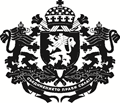 РЕПУБЛИКА БЪЛГАРИЯМинистър на земеделието, храните и горитеОДОБРЯВАМ:	ОДОБРЯВАМ,	РУМЕН ПОРОЖАНОВ  /П/ не се чете, на основание чл. 2 от ЗЗЛД МИНИСТЪР НА  ЗЕМЕДЕЛИЕТО, ХРАНИТЕ И ГОРИТЕИ ХРАНИТЕ ДОКУМЕНТАЦИЯ ЗА УЧАСТИЕВ ПРОЦЕДУРА ПО РЕДА НА ЧЛ. 18, АЛ. 1, Т. 1 ОТ ЗОПЗА ВЪЗЛАГАНЕ НА ОБЩЕСТВЕНА ПОРЪЧКА С ПРЕДМЕТ:„Предоставяне на информация за цени на продукти, стоки и услуги от аграрния сектор за нуждите на Министерството на земеделието, храните и горите (МЗХГ)“гр. София, 2017ИЗИСКВАНИЯ И УКАЗАНИЯЗА ПОДГОТОВКА НА ОФЕРТАТА, РЕДА И УСЛОВИЯТА ЗА ПРОВЕЖДАНЕ НА ОТКРИТА ПРОЦЕДУРА ЗА ВЪЗЛАГАНЕ НА ОБЩЕСТВЕНА ПОРЪЧКАТези указания определят общите правила за подготовката на офертата и изискванията към участниците в открита процедураза възлагане на обществена поръчка по Закона за обществените поръчки (ЗОП).Основна цел на обществената поръчка  еосигуряване на информация за цени на продукти, стоки и услуги от аграрния секторза нуждите на Министерството на земеделието, храните и горите (МЗХГ).ВЪЗЛОЖИТЕЛВъзложител на настоящата процедураза избор на изпълнител на обществена поръчка, възлагана по реда на Закона за обществените поръчки (ЗОП), съгласно чл. 5, ал. 2, т. 4 от ЗОП, е министърът на земеделието, храните и горите, който организира и възлага обществени поръчки.МЗХГ е с административен адрес: гр. София, бул. „Христо Ботев“ № 55, тел.: 02/98511345, Факс:02/9807492. Основен адрес на възлагащия орган/възложителя: www.mzh.government.bg, Адрес на профила на купувача:http://www.mzh.government.bg/mzh/bg/procurement.aspx;Лице за контакт: Иво Янчев – главен експерт в дирекция „Правно обслужване и обществени поръчки“.ПРАВНО ОСНОВАНИЕ ЗА ОТКРИВАНЕ НА ПРОЦЕДУРАТАВъзложителят обявява настоящата процедура за възлагане на обществена поръчка на основание чл. 74, ал. 1, чл. 18, ал. 1, т. 1 и чл. 20, ал. 1, т. 1, б. „б“ от Закона за обществените поръчки. За нерегламентираните в настоящите указания и документацията за участие условия по провеждането на процедурата, се прилагат разпоредбите на Закона за обществените поръчки и подзаконовите му нормативни актове, както и приложимите национални и международни нормативни актове, съобразно с предмета на поръчката.МОТИВИ ЗА ИЗБОР НА ПРОЦЕДУРА ПО ВЪЗЛАГАНЕ НА ПОРЪЧКАТАСъгласно разпоредбата на чл. 20, ал. 1, т. 1, б. „б“ от ЗОП, процедурата по реда на чл. 18, ал. 1, т. 1 от ЗОП се прилага когато публичните възложител възлагат обществени поръчки с прогнозна стойност, по- голяма или равна на 264 033 лв. за доставки и услуги. В настоящия случай, прогнозната стойност на обществената поръчка е в размер на 360 940 /триста и шестдесет хиляди деветстотин и четиридесет/ лева без ДДС. Предвид обстоятелството, че не са налице условията за провеждане на състезателен диалог или някоя от процедурите на договаряне, безспорно е налице възможност и условия обществената поръчка да бъде възложена по предвидения в ЗОП ред за провеждане на открита процедура. Провеждането на предвидената в ЗОП открита процедура гарантира в голяма степен публичност при възлагане изпълнението на поръчката, респ. прозрачност при разходването на финансовите средства. С цел да се осигури максимална публичност, респективно да се постигнат и най-добрите за Възложителя условия, настоящата обществена поръчка се възлага именно по посочения вид процедура. Посредством тази процедура се цели и защитаване на обществения интерес, като се насърчи конкуренцията и се създадат равни условия и прозрачност при провеждане на процедурата.Предметът на обществената поръчка има комплексен характер, поради което е необходимо същата да се възложи на един изпълнител с оглед постигане целта на поръчката. Разделянето на настоящата поръчка на обособени позиции е нецелесъобразно, тъй като това ще затрудни технически изпълнението й, поради необходимостта от координирането на различни изпълнители за обособените позиции, което би могло да доведе до сериозно застрашаване правилното изпълнение на поръчката. Провеждането на обществената поръчка чрез открита процедура, без обособени позиции няма да доведе до ограничаване на конкуренцията и нарушаване на основните принципи на 3ОП.IV. На етап участие в процедурата за възлагане на обществената поръчка  Участникът, следва да опише в техническото си предложение:Как ще осъществява изпълнението на услугата по осигуряване на информация за цени на продукти, стоки и услуги от аграрния сектор за нуждите на Министерството на земеделието, храните и горите. V. Начин на плащанеВъзложителят, ще заплаща месечно възнаграждение съобразно предоставенияобем информация, съгласно Техническата спецификация изчислено на база единичните цени, посочени в Хонорар сметката /Приложение № 6А/ към ценовото предложение. Възложителят ще заплати информацията по т. III.7 от техническата спецификация в срок до 20 дни от предоставянето й.VI. Местоизпълнение и срок за изпълнениеМестоизпълнение:гр. София, бул. „Христо Ботев“ № 55. Изготвената информация се изпраща по електронен път, съгласно сроковете и по начините, описани в Техническата спецификация.Срок на изпълнение: срокът за изпълнение на обществената поръчка е от сключване на договор до 31.01.2019 г.VII. Финансов ресурс	Максималният бюджет,предвиден за изпълнение на поръчката е в размер на                           360 940,00 лева без ДДС.Услугата се финансира със средства по програма „Организация на пазарите и държавни помощи“.VIII. ОБЕКТ НА НАСТОЯЩАТА ОБЩЕСТВЕНА ПОРЪЧКАОбект на настоящата обществена поръчка е „предоставяне на услуги“ по смисъла на чл. 3, ал. 1, т. 3 от ЗОП.Код по СРV номенклатура – 72300000IX.	Срок на валидност на офертите:Срокът на валидност на офертите трябва да бъде не по-малко от 6 /шест/ месеца, считано от крайния срок за получаване на офертите;Възложителят кани участниците да удължат срока на валидност на офертите до сключване на договора за обществената поръчка;Участникът ще бъде отстранен от участие в процедурата за възлагане на настоящата обществена поръчка, ако след поканата и в определения в нея срок откаже да удължи срока на валидност на офертата или ако представи оферта с по-кратък срок на валидност.Условия за получаване на разяснения по документацията за участие:На посочения интернет адрес: http://www.mzh.government.bg/MZH/bg/procurement/pr_procedures/Procedura157.aspx,  Възложителят ще публикува и писмени разяснения по условията на процедурата. Разясненията се публикуват в профила на купувача в 4-дневен срок от получаване на искането. Искания за предоставяне на разяснения по решението, обявлението, документацията за обществена поръчка и описателния документ могат да се правят до 10 (десет) календарни дни преди изтичането на срока за получаване на офертите от всяко заинтересовано лице – лично, или чрез лице с представителна власт, или чрез изрично упълномощено друго лице, по някой от допустимите способи, на посочените в обявлението за възлагане на обществена поръчка и в настоящата документация: електронен адрес, факс номер, по пощата или куриерска служба на пощенския адрес на Възложителя. В дадените разяснения не се посочва лицето направило запитването. Всички комуникации и действия между Възложителя и участниците, свързани с настоящата процедура са в писмен вид и само на български език. Писма/кореспонденция представени на чужд език се представят задължително в превод на български език. Работният език за изпълнение на поръчката е български.  Обменът на информация между Възложителя и участника може да се извършва по един от следните допустими начини:	а) лично – срещу подпис;	б) по пощата, чрез препоръчано писмо с обратна разписка, изпратено на посочения от участника адрес;	в) чрез куриерска служба;	г) по факс;	д) по електронен път – по електронна поща. В случай, че уведомяването епоелектроннапоща(вкл.итакавапосоченанаофициаленуебсайт научастника),моментътнаполучаванетоотучастника/заинтересованолице/изпълнителще сесчитадатата на полученотоприВъзложителя потвърждение от заинтересованото лице/участник/ изпълнител, за получено от Възложителя електронно известяване/уведомяване съгласно чл. 10 от ЗЕДЕП.	е) чрез комбинация от тези средства.Писмата и уведомленията следва да бъдат адресирани до посоченото за тази цел лице за контакти.Обменът на информация, чрез връчването й лично срещу подпис, се извършва от страна на Възложителя чрез лицата за контакти, посочени в Обявлението. Информацията се приема от заинтересованото лице/участника чрез лицата за контакт, посочени при закупуване на документацията, съответно в офертата на участника;Обменът и съхраняването на информация в хода на провеждане на процедурата за възлагане на обществена поръчка се извършват по начин, който гарантира целостта, достоверността и поверителността на информацията.КРИТЕРИЙ ЗА ОЦЕНКА НА ОФЕРТАТА:„НАЙ-НИСКА ПРЕДЛОЖЕНА ЦЕНА” XI. УЧАСТИЕ В ПРОЦЕДУРАТАОбщи изисквания1.1. Участник в процедурата за възлагане на обществена поръчка може да бъде всяко българско или чуждестранно физическо или юридическо лице или техни обединения, както и всяко друго образувание, което има право да изпълнява тези услуги, съгласно законодателството на държавата, в която то е установено.1.2. В случай, че участникът участва като обединение (или консорциум), което не е регистрирано като самостоятелно юридическо лице, тогава участникът следва да представи копие от документ, от който да е видно правното основание за създаване на обединението, както и следната информация във връзка с конкретната обществена поръчка:правата и задълженията на участниците в обединението;разпределението на отговорността между членовете на обединението;дейностите, които ще изпълнява всеки член на обединението.Не се допускат промени в състава на обединението след крайния срок за подаване на офертата, както и промени във вътрешното разпределение на дейностите между участниците  в   обединението.  Когато  в   договора   за  създаването  на   обединение/ консорциум липсват клаузи, гарантиращи изпълнението на горепосочените условия, или съставът на обединението се е променил след подаването на офертата – участникът ще бъде отстранен от участие в процедурата за възлагане на настоящата обществена поръчка.Когато не е приложено в офертата копие от документ, от който да е видно правното основание за създаване на обединението, Комисията назначена от Възложителя за разглеждане и оценяване на подадените оферти го изисква на основание чл. 54, ал. 8 от ППЗОП.Забележка: На основание чл. 10, ал. 2 от ЗОП, Възложителят не предвижда изискване за създаване на юридическо лице, когато участникът определен за изпълнител е обединение на физически и/или юридически лица.1.4. Всеки участник в процедура за възлагане на обществена поръчка има право да представи само една оферта.1.5. Лице, което участва в обединение или е дало съгласие да бъде подизпълнител на друг участник, не може да подава самостоятелно оферта.1.6. В процедура за възлагане на обществена поръчка едно физическо или юридическо лице може да участва само в едно обединение.1.7. Свързани лица не могат да бъдат самостоятелни кандидати или участници в една и съща процедура.	Когато определеният изпълнител е неперсонифицирано обединение на физически и/или юридически лица и възложителят не е предвидил в обявлението изискване за създаване на юридическо лице, договорът за обществена поръчка се сключва, след като изпълнителят представи пред възложителя заверено копие от удостоверение за данъчна регистрация и регистрация по БУЛСТАТ или еквивалентни документи съгласно законодателството на държавата, в която обединението е установено.Участниците в обединението носят солидарна отговорност за изпълнение на договора за обществената поръчка. Възложителят предвижда изискване за солидарна отговорност за изпълнението на поръчката от кандидата или участника и третото лице, чийто капацитет се използва за доказване на съответствие с критериите, свързани с икономическото и финансовото състояние.1.8. При подаване на оферта участникът декларира липсата на основанията за отстраняване и съответствие с критериите за подбор чрез представяне на единен европейски документ за обществени поръчки (ЕЕДОП). В него се предоставя съответната информация, изисквана от възложителя, и се посочват националните бази данни, в които се съдържат декларираните обстоятелства, или компетентните органи, които съгласно законодателството на държавата, в която кандидатът или участникът е установен, са длъжни да предоставят информация.1.9. Когато кандидатът или участникът е посочил, че ще използва капацитета на трети лица за доказване на съответствието с критериите за подбор или че ще използва подизпълнители, за всяко от тези лица се представя отделен ЕЕДОП, който съдържа информацията по т. 1.8.1.10. Участниците могат да използват ЕЕДОП, който вече е бил използван при предходна процедура за обществена поръчка, при условие че потвърдят, че съдържащата се в него информация все още е актуална.1.11. Възложителят може да изисква от участниците по всяко време да представят всички или част от документите, чрез които се доказва информацията, посочена в ЕЕДОП, когато това е необходимо за законосъобразното провеждане на процедурата.1.12. Преди сключването на договор за обществена поръчка, възложителят изисква от участника, определен за изпълнител, да предостави актуални документи, удостоверяващи липсата на основанията за отстраняване от процедурата, както и съответствието с поставените критерии за подбор. Документите се представят и за подизпълнителите и третите лица, ако има такива. Възложителят няма да изисква документи, които вече са му били предоставени или са му служебно известни.1.13. Изпълнителите сключват договор за подизпълнение с подизпълнителите, посочени в офертата.В срок до 3 дни от сключването на договор за подизпълнение или на допълнително споразумение за замяна на посочен в офертата подизпълнител изпълнителят изпраща копие на договора или на допълнителното споразумение на възложителя заедно с доказателства, че са изпълнени условията по чл. 66, ал. 2 и ал. 11 от ЗОП. Подизпълнителите нямат право да превъзлагат една или повече от дейностите, които са включени в предмета на договора за подизпълнение. Не е нарушение на забраната доставката на стоки, материали или оборудване, необходими за изпълнението на обществената поръчка, когато такава доставка не включва монтаж, както и сключването на договори за услуги, които не са част от договора за обществената поръчка, съответно от договора за подизпълнение.1.14. Възложителят поддържа „Профил на купувача” на ел. адрес http://www.mzh.government.bg/mzh/bg/procurement.aspx, който представлява обособена част от електронна страница на МЗХГ, и до който е осигуреннеограничен, пълен, безплатен и пряк достъп чрез електронни средства.  Възложителите предоставят неограничен, пълен, безплатен и пряк достъп чрез електронни средства до документацията за обществената поръчка от датата на публикуване на обявлението в Агенцията за обществени поръчки в съответствие с чл. 36, ал. 2-3 от ЗОП и чл. 24, ал. 1, т. 1 от ППЗОП.Документацията за участие в настоящата процедура е безплатна и всеки участник може да я изтегли от „Профила на купувача”, за да изготви своята оферта!2.Условия за допустимост на участниците 2.1.Възложителят отстранява от участие в процедура за възлагане на обществена поръчка кандидат или участник, когато:2.1.1 е осъден с влязла в сила присъда, освен ако е реабилитиран, за престъпление по чл. 108а, чл. 159а - 159г, чл. 172, чл. 192а, чл. 194 - 217, чл. 219 - 252, чл. 253 - 260, чл. 301 - 307, чл. 321, 321а и чл. 352 - 353е от Наказателния кодекс;2.1.2. е осъден с влязла в сила присъда, освен ако е реабилитиран, за престъпление, аналогично на тези по т. 1, в друга държава членка или трета страна;2.1.3. има задължения за данъци и задължителни осигурителни вноски по смисъла на  чл. 162, ал. 2, т. 1 от Данъчно-осигурителния процесуален кодекс и лихвите по тях, към държавата или към общината по седалището на възложителя и на кандидата или участника, или аналогични задължения, установени с акт на компетентен орган, съгласно законодателството на държавата, в която кандидатът или участникът е установен, освен ако е допуснато разсрочване, отсрочване или обезпечение на задълженията или задължението е по акт, който не е влязъл в сила;2.1.4. е налице неравнопоставеност в случаите по чл. 44, ал. 5 от ЗОП;2.1.5. е установено, че:а) е представил документ с невярно съдържание, свързан с удостоверяване липсата на основания за отстраняване или изпълнението на критериите за подбор;б) не е предоставил изискваща се информация, свързана с удостоверяване липсата на основания за отстраняване или изпълнението на критериите за подбор;2.1.6. е установено с влязло в сила наказателно постановление или съдебно решение, че при изпълнение на договор за обществена поръчка е нарушил чл. 118, чл. 128, чл. 245 и чл. 301 - 305 от Кодекса на труда или аналогични задължения, установени с акт на компетентен орган, съгласно законодателството на държавата, в която кандидатът или участникът е установен;2.1.7. е налице конфликт на интереси, който не може да бъде отстранен.2.2 Основанията по т. 2.1.1, 2.1.2 и 2.1.7 се отнасят за лицата, които представляват участника или кандидата, членовете на управителни и надзорни органи и за други лица, които имат правомощия да упражняват контрол при вземането на решения от тези органи.2.3 Отстранява се от участие в процедура за възлагане на обществена поръчка и кандидат или участник - обединение от физически и/или юридически лица, за чийто член на обединението е налице някое от основанията за отстраняване по т. 2.2.4 Основанията за отстраняване се прилагат до изтичане на следните срокове:2.4.1. пет години от влизането в сила на присъдата - по отношение на обстоятелства по т. 2.1.1, и т.2.1.2, освен ако в присъдата е посочен друг срок;2.4.2. три години от датата на настъпване на обстоятелствата по т. 2.1.5, буква „а" и т. 2.1.6, освен ако в акта, с който е установено обстоятелството, е посочен друг срок.Забележка: Стопанските субекти, за които са налице обстоятелства по т. 2.1.5, буква „а" се включват в списък, който има информативен характер.2.5.Не могат да участват в процедурата за възлагане на настоящата обществена поръчка участници,които са дружества, регистрирани в юрисдикции с преференциален данъчен режим и свързаните с тях лица включително и чрез гражданско дружество/консорциум, в което участва дружество, регистрирано в юрисдикция с преференциален данъчен режим/. Липсата на това обстоятелство се декларира в част ІІІ, б. Г от ЕЕДОП.2.6. Не могат да участват в процедурата за възлагане на настоящата обществена поръчка участници,които са свързани лица, съгласно чл. 107, т. 4 от ЗОП и §2, т. 45 от Допълнителните разпоредби на ЗОП.Липсата на това обстоятелство се декларира в част ІІІ, б. Г от ЕЕДОП.2.7. Когато участникът предвижда участието на подизпълнители при изпълнение на поръчката или ще използва ресурсите на трети лица, посочените изисквания се прилагат и по отношение на подизпълнителите и на третите лица.2.8. В случай, че участникът е обединение (или консорциум), което не е регистрирано като самостоятелно юридическо лице, ЕЕДОП се представя за всяко физическо и/или юридическо лице, включено в състава на обединението.3.Критерии за подбор3.1. Икономическо и финансово състояниеВъзложителят не поставя изисквания за икономическо и финансово състояние.3.2. Технически и професионални способности3.2.1. Изисква се всеки участник, през последните 3 (три) години от датата на подаване на офертата, да е изпълнил дейност, идентична или сходна с предмета на поръчката. Под дейност, сходна с предмета на обществената поръчка, следва да се разбиратдейности по събиране и обработка на информация за земеделски продукти. Минимално изискване: През последните 3 (три) години от датата на подаване на офертата,участникът следва да е изпълнил минимум 1 дейност, идентична или сходна с предмета на поръчката.При подаване на оферта, съответствието с изискването се декларира в ЕЕДОП, който се подава от всеки от участниците, членовете на обединения, подизпълнителите или третите лица. Изискването се доказва с представянето на Списък на дейностите, които са идентични или сходни с предмета на поръчката, с посочване на стойностите, датите и получателите, придружен с доказателства за извършените услуги.3.2.2. Изисква се всеки участник в процедурата да разполага с екип от служители/експерти, които ще отговарят за изпълнението на поръчката.Минимално изискване:Минимум трима служители/експерти, които следва да са с висше образование минимална образователно – квалификационна степен „бакалавър“, в областта на икономиката и/или статистиката и/или селскостопанските науки.При подаване на оферта, съответствието с изискването се декларира в ЕЕДОП, който се подава от всеки от участниците, членовете на обединения, подизпълнителите или третите лица.Изискването се доказва с представянето на Списък на членовете на екипа, които ще отговарят за изпълнението, в който е посочена професионалната компетентност. Съгласно чл. 67, ал. 5 ЗОП, възложителят може да изисква от участниците по всяко време да представят всички или част от документите, чрез които се доказва информацията, посочена в ЕЕДОП, когато това е необходимо за законосъобразното провеждане на процедурата.ЕЕДОП се попълва в съответствие с чл. 67 от ЗОП и указанията в настоящата документация за участие.XII. ИЗИСКВАНИЯ КЪМ ОФЕРТИТЕ      1. Подготовка на офертата:   Офертата не може да се предлага във варианти.   Отговорността за правилното разбиране на условията от обявлението и указанията за участие се носи единствено от участниците.Участниците трябва да проучат всички указания и условия за участие, дадени в документацията за участие.При изготвяне на офертата всеки участник трябва да се придържа точно към обявените от възложителя условия.Представянето на оферта задължава участника да приеме напълно всички изисквания и условия, посочени в тази документация, при спазване на ЗОП.До изтичането на срока за подаване на офертите всеки участник в процедурата може да промени, допълни или да оттегли офертата си.Всеки участник може да представи само една оферта.Лице, което участва като подизпълнител в офертата на друг участник, не може да представя самостоятелна оферта.Представените образци в документацията за участие и условията, описани в тях, са задължителни за участниците. Офертите на участниците трябва да бъдат напълно съобразени с тези образци.Офертата се подписва от лицето, представляващо участника или от надлежно упълномощено лице или лица, като в офертата се прилага пълномощното от представляващия дружеството.2. Съдържание на офертата:2.1. Офертата се представя на български език в запечатана, непрозрачна ОПАКОВКА от участника, или от упълномощен от него представител – лично или чрез пощенска или друга куриерска услуга с препоръчана пратка с обратна разписка, на адреса, посочен от възложителя. Върху опаковката участникът посочва:наименованието на  участника, включително участниците в обединението, когато е приложимо;адрес за кореспонденция, телефон, факс и адрес на електронна поща;наименованието на поръчката за която се подават документите.Опаковката включва документите по чл. 39, ал. 2 и ал. 3, т. 1 от ППЗОП, опис на представените документи, както и отделен запечатан непрозрачен плик с надпис „Предлагани ценови параметри", който съдържа ценовото предложение по чл. 39, ал. 3, т. 2 от ППЗОП.2.2.Съдържание на ОПАКОВКАТА – документи и образци:2.2.1. Опис на представените документи, съдържащи се в офертата, подписан от участника – попълва се Образец № 1;2.2.2. Единен европейски документ за обществени поръчки (ЕЕДОП) за участника в съответствие с изискванията на закона и условията на възложителя, а когато е приложимо – ЕЕДОП за всеки от участниците в обединението, което не е юридическо лице, за всеки подизпълнител и за всяко лице, чиито ресурси ще бъдат ангажирани в изпълнението на поръчката – попълва се Образец № 2.2.2.3.Указание за подготовка на ЕЕДОП:2.2.3.1. При подаване на оферта участникът декларира липсата на основанията за отстраняване и съответствие с критериите за подбор чрез представяне на единен европейски документ за обществени поръчки (ЕЕДОП). В него се предоставя съответната информация, изисквана от възложителя, и се посочват националните бази данни, в които се съдържат декларираните обстоятелства, или компетентните органи, които съгласно законодателството на държавата, в която кандидатът или участникът е установен, са длъжни да предоставят информация.2.2.3.2. Когато участникът е посочил, че ще използва капацитета на трети лица за доказване на съответствието с критериите за подбор или че ще използва подизпълнители, за всяко от тези лица се представя отделен ЕЕДОП, който съдържа информацията по т. 2.2.3.1. Подизпълнителите трябва да нямат свързаност с друг участник, както и да отговарят на критериите за подбор съобразно вида и дела от поръчката, който ще изпълняват и за тях да не са налице основанията за отстраняване от процедурата. Третите лица трябва да отговарят на критериите за подбор съобразно ресурса, които ще предоставят и за тях да не са налице основанията за отстраняване от процедурата. 2.2.3.3. Участниците могат да използват ЕЕДОП, който вече е бил използван при предходна процедура за обществена поръчка, при условие че потвърдят, че съдържащата се в него информация все още е актуална. Участниците могат да използват възможността, когато е осигурен пряк и неограничен достъп по електронен път до вече изготвен и подписан електронно ЕЕДОП. В тези случаи към документите за подбор вместо ЕЕДОП се представя декларация, с която се потвърждава актуалността на данните и автентичността на подписите в публикувания ЕЕДОП, и се посочва адресът, на който е осигурен достъп до документа.2.2.4. Лицата по чл. 54, ал. 2 от ЗОП са: 2.2.4.1. лицата, които представляват участника или кандидата; 2.2.4.2. лицата, които са членове на управителни и надзорни органи на участника или кандидата; 2.2.4.3. други лица със статут, който им позволява да влияят пряко върху дейността на предприятието по начин, еквивалентен на този, валиден за представляващите го лица, членовете на управителните или надзорните органи.2.2.5. Лицата по т. 2.2.4.1 и 2.2.4.2 са, както следва:2.2.5.1. при събирателно дружество – лицата по чл. 84, ал. 1 и чл. 89, ал. 1 от Търговския закон;2.2.5.2. при командитно дружество – неограничено отговорните съдружници по чл. 105 от Търговския закон;2.2.5.3. при дружество с ограничена отговорност – лицата по чл. 141, ал. 1 и 2 от Търговския закон, а при еднолично дружество с ограничена отговорност – лицата по чл. 147, ал. 1 от Търговския закон;2.2.5.4. при акционерно дружество – лицата по чл. 241, ал. 1, чл. 242, ал. 1 и чл. 244, ал. 1 от Търговския закон;2.2.5.5. при командитно дружество с акции – лицата по чл. 256 във връзка с чл. 244, ал. 1 от Търговския закон;2.2.4.6. при едноличен търговец – физическото лице – търговец;2.2.4.7. при клон на чуждестранно лице – лицето, което управлява и представлява клона или има аналогични права съгласно законодателството на държавата, в която клонът е регистриран;2.2.5.8. в случаите по т. 2.2.5.1 – 2.2.5.7 – и прокуристите, когато има такива; 2.2.5.9. в останалите случаи, включително за чуждестранните лица – лицата, които представляват, управляват и контролират кандидата или участника съгласно законодателството на държавата, в която са установени.2.2.5.10 В случаите по т. 2.2.5.8, когато лицето има повече от един прокурист, декларацията се подава само от прокуриста, в чиято представителна власт е включена територията на Република България.2.2.6. Когато изискванията по чл. 54, ал. 1, т. 1, 2 и 7 от ЗОП се отнасят за повече от едно лице, всички лица подписват един и същ ЕЕДОП. Когато е налице необходимост от защита на личните данни или при различие в обстоятелствата, свързани с личното състояние, информацията относно изискванията по чл. 54, ал. 1, т. 1, 2 и 7 от ЗОП се попълва в отделен ЕЕДОП за всяко лице или за някои от лицата. 2.2.7. В случаите по т. 2.2.6, когато се подава повече от един ЕЕДОП, обстоятелствата, свързани с критериите за подбор, се съдържат само в ЕЕДОП, подписан от лице, което може самостоятелно да представлява съответния стопански субект.2.2.8. Съгласно чл. 59, ал. 5 от ЗОП, възложителят е посочил критериите за подбор и документите за тяхното доказване в обявлението, с което се оповестява откриването на процедурата.2.2.9. В ЕЕДОП се представят данни относно публичните регистри, в които се съдържа информация за декларираните обстоятелства или за компетентния орган, който съгласно законодателството на съответната държава е длъжен да предоставя информация за тези обстоятелства служебно на възложителя.2.2.10. Когато за участник е налице някое от основанията по чл. 54, ал. 1 ЗОП и преди подаването на офертата той е предприел мерки за доказване на надеждност по чл. 56 от ЗОП, тези мерки се описват в ЕЕДОП.Важно:Възложителят може да изисква от участниците по всяко време да представят всички или част от документите, чрез които се доказва информацията, посочена в ЕЕДОП, когато това е необходимо за законосъобразното провеждане на процедурата.Преди сключването на договор за обществена поръчка възложителят изисква от участника, определен за изпълнител, да предостави актуални документи, удостоверяващи липсата на основанията за отстраняване от процедурата, както и съответствието с поставените критерии за подбор. Документите се представят и за подизпълнителите и третите лица, ако има такива.2.2.11.Документи, удостоверяващи липса на основанията за отстраняване от процедурата. Участникът избран за изпълнител представя:2.2.11.1.	за обстоятелствата по чл. 54, ал. 1, т. 1 от ЗОП – свидетелство за съдимост;2.2.11.2. за обстоятелството по чл. 54, ал. 1, т. 3 от ЗОП – удостоверение от органите по приходите и удостоверение от общината по седалището на възложителя и на кандидата или участника;2.2.11.3. за обстоятелството по чл. 54, ал. 1, т. 6 от ЗОП – удостоверение от органите на Изпълнителна агенция „Главна инспекция по труда; Когато в удостоверението по т. 2.2.11.2. се съдържа информация за влязло в сила наказателно постановление или съдебно решение за нарушение по чл. 54, ал. 1, т. 6 от ЗОП, участникът представя декларация, че нарушението не е извършено при изпълнение на договор за обществена поръчка.Когато участникът, избран за изпълнител, е чуждестранно лице, той представя съответния документ, издаден от компетентен орган съгласно законодателството на държавата, в която участникът е установен.В случаите, когато в съответната държава не се издават документи за посочените обстоятелства или когато документите не включват всички обстоятелства, участникът представя декларация, ако такава декларация има правно значение съгласно законодателството на съответната държава.Когато декларацията няма правно значение, участникът представя официално заявление, направено пред компетентен орган в съответната държава.Възложителят няма право да изисква представянето на посочените документи, когато обстоятелствата в тях са достъпни чрез публичен безплатен регистър или информацията или достъпът до нея се предоставя от компетентния орган на възложителя по служебен път.2.3.  Документи за доказване на предприетите мерки за надеждност, когато е приложимо.Указание за подготовка:2.3.1. Участник, за когото са налице основания по чл. 54, ал. 1 от ЗОП, има право да представи доказателства, че е предприел мерки, които гарантират неговата надеждност, въпреки наличието на съответното основание за отстраняване. За тази цел участникът може да докаже, че: 2.3.1.1. е погасил задълженията си по чл. 54, ал. 1, т. 3 от ЗОП, включително начислените лихви и/или глоби или че те са разсрочени, отсрочени или обезпечени;2.3.1.2. е платил или е в процес на изплащане на дължимо обезщетение за всички вреди, настъпили в резултат от извършеното от него престъпление или нарушение;2.3.1.3. е изяснил изчерпателно фактите и обстоятелствата, като активно е съдействал на компетентните органи, и е изпълнил конкретни предписания, технически, организационни и кадрови мерки, чрез които да се предотвратят нови престъпления или нарушения.2.3.2. Като доказателства за надеждността на участника се представят следните документи:2.3.2.1. по отношение на обстоятелството по чл. 56, ал. 1, т. 1 и 2 от ЗОП – документ за извършено плащане или споразумение, или друг документ, от който да е видно, че задълженията са обезпечени или че страните са договорили тяхното отсрочване или разсрочване, заедно с погасителен план и/или с посочени дати за окончателно изплащане на дължимите задължения или е в процес на изплащане на дължимо обезщетение;2.3.2.2. по отношение на обстоятелството по чл. 56, ал. 1, т. 3 от ЗОП – документ от съответния компетентен орган за потвърждение на описаните обстоятелства.Важно:Възложителят преценява предприетите от участника мерки, като отчита тежестта и конкретните обстоятелства, свързани с престъплението или нарушението.В случай, че предприетите от участника мерки са достатъчни, за да се гарантира неговата надеждност, възложителят не го отстранява от процедурата.Мотивите за приемане или отхвърляне на предприетите мерки и представените доказателства се посочват в решението за класиране или прекратяване на процедурата.Участник, който с влязла в сила присъда или друг акт съгласно законодателството на държавата, в която е произнесена присъдата или е издаден актът, е лишен от правото да участва в процедури за обществени поръчки или концесии, няма право да използва предвидената в чл. 56, ал. 1 от ЗОП възможност за времето, определено с присъдата или акта.2.4. Документ, от който да е видно правното основание за създаване на обединението (когато е приложимо) - заверено от участника копие;Указание за подготовка:	Документът, от който е видно правното основание за създаване на обединението, следва да съдържа следната информация във връзка с конкретната обществена поръчка:	1. правата и задълженията на участниците в обединението;	2. разпределението на отговорността между членовете на обединението;	3. дейностите, които ще изпълнява всеки член на обединението.2.5. Техническо предложение - попълва се Образец № 3:документ за упълномощаване, когато лицето, което подава офертата, не е законният представител на участника /ако е приложимо/– оригинал;предложение за изпълнение на поръчката в съответствие с техническата спецификация и изискванията на възложителя, декларация за съгласие с клаузите на приложения проект на договор - попълва Образец №4;декларация за срока на валидност на офертата - попълва се Образец № 5;2.6.	Съдържание на ПЛИК „Предлагани ценови параметри" Този плик съдържа Ценовото предложение, включващо попълнени Образец № 6 и Образец № 6Аи представени в оригинал, подписани и подпечатани от представляващия участника или упълномощено лице.Извън плика с надпис "Предлагани ценови параметри" не трябва да е посочена никаква информация относно цената.Участници, които са включили някъде в офертата си извън плика "Предлагани ценови параметри" елементи, свързани с предлаганата цена (или части от нея), ще бъдат отстранени от участие в процедурата.2.7. ЗапечатванеДокументите, систематизирани съобразно посочените по-горе изисквания, се запечатват  по реда посочен в Раздел ІІІ „Изисквания към офертите”, точка 2  „Съдържание на оферта”. Върху опаковката, участникът посочва:ДО: Министерство на земеделието и храните, гр. София, бул. „Христо Ботев” № 55Оферта заучастие в открита процедура за възлагане на обществена поръчка по реда на ЗОП с предмет:„Предоставяне на информация за цени на продукти, стоки и услуги от аграрния сектор за нуждите на Министерството на земеделието, храните и горите (МЗХГ)“ Наименование на участника: ______________________________Участниците в обединението (когато е приложимо) ____________ Адрес за кореспонденция: ________________________________Телефон  факс и адрес на електронна поща: _______________________3. Изисквания към документите:3.1. Всички документи трябва да са:Подписани или заверени (когато са копия) с гриф „Вярно с оригинала”, подпис, освен документите, за които са посочени конкретните изисквания за вида и заверката им;Документите и данните в офертата се подписват само от лица с представителни функции, назовани в удостоверението за актуално състояние или упълномощени за това лица. Във втория случай се изисква да се представи пълномощно за изпълнението на такива функции;Всички документи, свързани с предложението, следва да бъдат на български език.4. Място и срок за подаване на оферти:Офертите се подават в сградата на МЗХГ, гр. София, бул. „Христо Ботев“ № 55, гише „Обществени поръчки“;Срокът за подаване на офертите е съгласно Обявлението за обществена поръчка;Всеки участник следва да осигури своевременното получаване на офертата от възложителя;До изтичането на срока за подаване на офертите всеки участник може да промени, да допълни или да оттегли офертата си.5. Приемане и връщане на оферти5.1. При подаване на офертата и приемането й върху опаковката се отбелязва входящ номер, дата и час на постъпване и посочените данни се отбелязват във входящ регистър.5.2. Не се приемат заявления за участие и оферти, които са представени след изтичане на крайния срок за получаване или са в незапечатана опаковка или в опаковка с нарушена цялост.5.3. Когато към момента на изтичане на крайния срок за получаване на офертите пред мястото, определено за тяхното подаване все още има чакащи лица, те се включват в списък, който се подписва от представител на възложителя и присъстващите лица. Офертите на лицата от списъка се приемат.5.4. Не се допуска приемане на оферти от лица, които не са включени в списъка по т. 5.3.XIII. ГАРАНЦИИ1. Условия и размер на гаранцията за изпълнение на договора, условия и начин на плащането й. 2. Гаранцията за изпълнение на договора е в размер на 5% (пет на сто) от стойността на договора, без ДДС. Гаранцията за изпълнение на договора може да се представи под формата на банкова гаранция (изготвя се пообразец на банката, която я издава, при условие, че в гаранцията са вписани условията на Възложителя); на парична сума, преведена по сметка на МЗХГ: IBAN – BG08 BNBG 9661 3300 1500 02; BIC – BNBGBGSD; БНБ, като в нареждането за плащане следва да бъде записан текстът: "Гаранция за добро изпълнение на процедура открита с Решение №: ______________”, или на застраховка, която обезпечава изпълнението чрез покритие на отговорността на изпълнителя.3. Участникът сам избира формата на гаранцията за изпълнение на договора. Когато участникът избере гаранцията за изпълнение на договора да бъде банкова гаранция, тогава тя трябва да бъде безусловна и неотменима, в полза на МЗХГ и със срок на валидност – срока за изпълнение на договора плюс 30 дни.a) Когато гаранцията е представена под формата на парична сума или банкова гаранция, то тогава тя може да се предостави от името на изпълнителя за сметка на трето лице – гарант.б) Когато избраният изпълнител е обединение, което не е юридическо лице, всеки от съдружниците в него може да е наредител по банковата гаранция, съответно вносител на сумата по гаранцията или титуляр на застраховката. 4. Участникът, определен за изпълнител на обществена поръчка, представя оригинал на банковата гаранция и застраховката или оригинали на платежния документ за внесената по банков път гаранция за изпълнение на договора преди подписването на самия договор. Гаранцията за изпълнение, преведена по банков път, следва да е постъпила реално в банковата сметка на Възложителя не по-късно от датата на сключване на договора за обществената поръчка. 5.Съгласно чл. 111, ал. 5, т. 3 от ЗОП изпълнителя може да представи застраховка, която обезпечава изпълнението чрез покритие на отговорността му.6.Условията и сроковете за задържане или освобождаване на гаранцията за изпълнение се уреждат в договора за възлагане на обществена поръчка.XIV. ИЗЧИСЛЯВАНЕ НА СРОКОВЕСроковете, посочени в тази документация се изчисляват, както следва:При определянето на срокове, които са в дни и се броят след определено действие или събитие, не се брои денят на настъпване на действието или на събитието.Когато срокът изтича в определен брой дни преди известен ден, този ден се взема предвид при определяне на датата, до която се извършва съответното действие.Когато последният ден от срока е неприсъствен, срокът изтича в първия присъствен ден.Последният ден на срока изтича в момента на приключване на работното време на възложителя. Когато възложителят удължава сроковете в процедурата на основание чл. 100, ал. 11 от ЗОП, общата продължителност на всеки от сроковете, изтекли до момента на спирането на процедурата, заедно с новоопределените удължени срокове не може да е по-кратка от първоначалния срок, определен от възложителя.2. Сроковете в документацията са в календарни дни. Когато срокът е в работни дни, това е изрично указано при посочването на съответния срок. По неуредените въпроси от настоящата документация ще се прилагат разпоредбите на Закона за обществените поръчки, Правилника за прилагане на Закона за обществените поръчки и действащото българско законодателство.ТЕХНИЧЕСКАСПЕЦИФИКАЦИЯза предоставяне на агропазарна информация на Министерството на земеделието, храните и горитеПредмет на услугата – Предоставяне на информация за цени на продукти, стоки и услуги от аграрния сектор за нуждите на Министерството на земеделието, храните и горите (МЗХГ).Период за изпълнение на услугата:от датата на сключване на договора до 31.01.2019 г.Конкретни задачиСъбиране и предоставяне на информация за следните видове цени по продукти, както е посочено по-долу: Изкупни цени:Изкупни цени, предоставяни ежемесечно:мека пшеница (за консумация от човека)мека пшеница (за фураж)ечемик (за фураж)царевица за зърно (без сладката царевица)семена от черен маслодаен слънчоглед (без тeзи за посев)маслодайна рапицароза (цвят)мента (цвят)лавандула (цвят)мляко – овчепрасета угоени свине-майки телета до 12 месеца и до 300 кг говеда над 12 месеца и над 300 кгагнетапилета – бройлери, I качествоЦените са осреднени по области-седмични и за страната-месечни и годишни, без ДДС.Изкупни цени,предоставяни на тримесечие:яйца за консумацияяйца за люпенеоборски торовес (за фураж)Цените са осреднени за страната – по тримесечия, без ДДС.Изкупни цени, предоставяни на шестмесечие:козе млякобиволско млякосено от естествени ливадисилажовцешилетаЦените са осреднени за страната – по шестмесечия, без ДДС.Изкупни цени, предоставяни веднъж годишно:просо – зърнофий – зърнонахут – зърнотикви за семкикориандърсорго за метлитиквипъпешипразлилиум - отглеждане на откритолале - отглеждане на откритозюмбюл - отглеждане на откритозеленина за аранжиране - отглеждане на откриторози – в оранжериилилиум - в оранжериихризантема - в оранжериигербера - в оранжериилале - в оранжериизюмбюл - в оранжериидекоративни храстиколедни елхиизкуствени ливади – бобови, зелена маса (без люцерна)изкуствени ливади – житни, зелена масадруги фуражни култури, прибрани за зелено изхранванеедногодишни фуражи за сеноарониякасискъпинибадемилешницигрозде за вино със защитено наименование за произход (ЗНП) грозде за вино със защитено географско указание (ЗГУ)грозде за други винасемена от фуражно цвекло и фуражни растенияоранжерийни зеленчуци(без домати и краставици) коне до 1 годинаконе над 1 годинамагаретателета под 1 година за угояванеюници над 2 години, заплоденителе бозайник от млечна кравателе бозайник от месодайна кравазаплодена дзвискаяркиеднодневно пилепуйкиеднодневно пуйчегъскиеднодневно гъсепатициеднодневно патещраусиеднодневен щрауспъдпъдъциеднодневни пъдпъдъцитокачкиеднодневни токачкизайци за угояванезайкиниЦените са осреднени за страната-годишни, без ДДС.Цени на производител, предоставяни на шестмесечие:пчелни майкиотводкиЦените са осреднени за страната – по шестмесечия, без ДДС.Цените по точка 1.1.5. се събират от регистрирани производители на пчелни майки и отводки (рояци), вписани в Списъка на производителите на пчелни майки и рояци/отводки, съгласно чл. 26, ал.2 от Наредба № 47 от 11 ноември 2003 г. за производство и предлагане на пазара на елитни и племенни пчелни майки и отводки (рояци) и реда за водене на регистър, публикуван на интернет сайта на МЗХГ.Цени на едро:Цени на едро, предоставяни ежемесечно:месо –говеждомесо – телешкомесо – свинскомесо - агнешкохляб „Стара Загора” хляб „Добруджа”фуражни смескиживи животниЦените са осреднени по области-седмични и средни за страната-месечни и годишни, с ДДС.Цени на едро, предоставяни на шестмесечие:сирене от овче млякосирене от козе млякосирене от биволско млякокашкавал от овче млякокашкавал от козе млякокашкавал от биволско млякоЦените са осреднени за страната – по шестмесечия, с ДДС.Цени на дребно:Цени на дребно, предоставяниежемесечно:краве мляко – прясно и киселосирене кравесирене овчекашкавал „Витоша”масломесо – говеждомесо – телешкомесо – свинскомесо – агнешкопилетаяйцаплодове и зеленчуци (ябълки, круши, праскови, нектарини, череши, кайсии, сини сливи, грозде, дини, пъпеши, ягоди, домати (полски, оранжерийни), краставици (полски, оранжерийни), корнишони, пипер – зелен, пипер - червен, лук кромид, зеле, моркови, репички, чесън – зрял, тиквички, патладжан, картофи, зелени салати)брашно (тип 500) хляб „Стара Загора”хляб „Добруджа”слънчогледово олиоЦените са осреднени по области-седмични и средни за страната-месечни и годишни, с ДДС.Цени на дребно на млечни продукти, предоставяни на шестмесечие:сирене от козе мляко  сирене от биволско млякокашкавал от овче млякокашкавал от козе млякокашкавал от биволско млякоЦените са осреднени за страната– по шестмесечия, с ДДС.Цени на дребно на системи кошери, изработени от дърво и полистирен, предоставяни на шестмесечие:кошер Лангстрот – Рут - комплект (3 корпуса, дъно, капак, покривна табла, рамки)кошер Лангстрот – Рут – комплект (2 корпуса, дъно, капак, покривна табла, рамки)кошер ДаданБлат – комплект (плодник, 2 магазина или 2 корпуса, покривна табла, рамки)кошер ДаданБлат – комплект (плодник, 1 магазин или 1 корпус, покривна табла, рамки, дъно, капак)кошер Фарар – (4 корпуса, дъно, покривна табла, капак, рамки)Цените са осреднени за страната по видове материал (дърво и полистирен)– по шестмесечия, с ДДС.Цени на машинно-тракторни услугиЦените са средногодишни, по области и за страната, без ДДС.Предоставяне на пазарна информация, необходима за комуникация с Европейската комисия, съгласно законодателството на Европейския съюз (ЕС). Цените на продуктите се предоставят в съответствие със законодателството на ЕС и се изпращат в МЗХГ посредством електронна поща по определените по-долу начини и срокове:Цени на зърнени култури и ориз - съгласно Регламент (EC) № 1272/2009 на Европейската комисия за установяване на общи подробни правила за  прилагане на Регламент (ЕО) №1234/2007 на Съвета относно изкупуване и продаване на селскостопански продукти при публична интервенция.Цени на пшеница, ечемик и царевицаПредоставят се средноседмични пазарни цени, без ДДС, в лева/тон. Информацията за предходната седмица се предоставя до 16:00 часа, всеки вторник, във формата по Приложение 1 към Техническата спецификация. Данните за пристанища Варна и Бургас са FOB (съгласно определението в Инкотермс) и DEPPROD за определените в Приложението региони за докладване на цените. Цени на оризПредоставят се средноседмични цени, във формата по Приложение 2 към Техническата спецификация. Данните за предходната седмица се предоставят до 16:00 часа, всеки вторник.Цени на плодове и зеленчуци Цени на плодове и зеленчуци от местно производство - в съответствие с Регламент (ЕО) № 543/2011на Комисията за определяне на правилата за прилагане на Регламенти (ЕО) № 1234/2007 на Съвета в сектора на плодовете и зеленчуцитеи на преработените плодове и зеленчуци.Предоставят се ценина плодове и зеленчуци, произведени в България, за определените в Регламента типове и/или сортовена представителните пазари за страната,в лева/100 кг. Информацията за предходната седмица се изпраща до 16:00 часа, всеки вторник.Цени на плодове и зеленчуци, внос от трети страни - в съответствие с Регламент (ЕО) № 543/2011на Комисията за определяне на правилата за прилагане на Регламент (ЕО) № 1234/2007 на Съвета в сектора на плодовете и зеленчуцитеи на преработените плодове и зеленчуци.Предоставят се представителни цени и количествата, отнасящи се за тях, на плодове и зеленчуци, внос от трети страни и продавани на представителните пазари.Информацията за предходния работен ден се представя всеки работен дендо 11:00 часа.Цените са в лева/кг и са изчислени съобразно методиката в Регламента.Цени на жълти банани - съгласно  Регламент (ЕС) № 1288/2011 относно нотифицирането на цените за продажба на едро на банани в рамките на общата организация на селскостопанските пазари.Предоставят се цени за продажба на едро на жълти банани,по страна на произход или група страни на произход,в лева/кг.Информацията за предходната седмица се регистрира на представителните пазари и се представя всеки вторник до 16:00 часа, във формата по Приложение 3 към Техническата спецификация. Във връзка с докладването на цените по точки 2.2.1., 2.2.2. и 2.3.,за представителен пазар за Българияе определено тържище „Слатина-Булгарплод” ЕАД (Заповед на министъра на земеделието и продоволствието № РД-09-573 от 04.09.2007 г., обнародвана в ДВ, бр. 79 от 02.10.2007 г.).Събиране и предоставяне на информация за цени на основни хранителни продукти (не повече от 10 броя).Информацията включва:цени на едро;цени на дребно по типове търговски обекти - търговски вериги и други търговски обекти.Цените са осреднени по области – седмични, с ДДС.Под „търговски вериги“ се има предвидгрупа еднотипни магазини, разположени на различна територия, с обща марка и общо управление.Събиране и предоставяне на информация за средни производствени разходи за отглеждане на земеделски култури (средно за страната).Производствените разходи за отделните култури се изготвят по елементи на базисни технологични карти за страната, предоставени от МЗХГ, като видът на културите се определя допълнително (но за не повече от 50 броя годишно). Събиране и предоставяне на средни разходи за отглеждане на животни и производство на селскостопански продукти от животински произход (средно за страната).Производствените разходи за отделните видове животни и продукти от животински произход се изготвят по елементи на калкулация за страната, предоставени от МЗХГ, като видът на животните и продуктите се определя допълнително (но за не повече от 15 броя годишно). Предоставяне на допълнителна агропазарна информация, при необходимост.Нови продукти и ценикъм т. ІІІ.2. от настоящата Техническа спецификация, при възникване на нови задължения на МЗХГ за комуникация с Европейската комисия, установени чрез изменение на съществуващи и/или приемане на нови нормативни актове. Увеличение на броя земеделски култури по т. ІІІ.4. от настоящата Техническа спецификация, при отчитане на 100% пропаднали площи за повече от 50 вида земеделски култури през определена година. Предоставяне на информация по т. ІІІ.1.1.1., ІІІ.1.1.2., ІІІ.1.2.1., ІІІ.1.3.1., ІІІ.2. и ІІІ.3 за периода от 01.01.2017 г. до датата на сключване на договора.Методи за събиране и обработка на данните от изпълнителя.Данните по т. ІІІ.1. от настоящата Техническа спецификация се събират и обработват по начин, осигуряващ достатъчна представителност на информацията, предоставяна на МЗХГ.В общия случай, изкупни цени се събират от 25 обекта на област, цени на едро – от 2 обекта на област и цени на дребно – от 15 обекта на област. Когато предлагането на даден продукт е по-ограничено, е допустимо събирането на данни от по-малък брой обекти.Изпълнителят разработва и представя за одобрение на възложителя методика за събиране, обработка и представяне на информацията в срок от 30 (тридесет) календарни дни от сключване на договора. В методиката се описват подробно начина на събиране на изходните данни от обектите, начина на обработка и формата на представяне на данните.Времеви обхват и начини за предоставяне на информацията от изпълнителя в МЗХГ.Информацията, предоставяна по договора, обхваща периода от 01.01.2017 г. до 31.12.2018 г.Информацията по т.III.1.1.1.,III.1.2.1. и III.1.3.1.се предоставя на електронен носител (CD) или по електронна поща на дирекция „Анализ и стратегическо планиране“, МЗХГ. Данните за месечните цени се предоставят всеки месец, до 5-то число и се отнасят за предходния месец. При поискване, седмичните цени за определени продукти могат да се предоставят в рамките на текущия месец. Годишните данни се предоставят с тези за м. декември на съответната година.Информацията по т. III.1.1.2., III.1.1.3.,III.1.1.5., III.1.2.2.,III.1.3.2. и III.1.3.3. се предоставя до 15-то число на месеца, следващ съответния тримесечен или шестмесечен период.Информацията по т. III.1.1.4., III.1.4., ІІІ.4. и ІІІ.5.се предоставя веднъж годишно, при писмено поискване от възложителя, чрез дирекция „Анализ и стратегическо планиране“, МЗХГ. Информацията по т. ІІІ.3. за предходната седмица се изпраща по електронен път до 12:00 часа, всеки четвъртък на дирекция „Анализ и стратегическо планиране“, МЗХГ.Информацията по т. ІІІ.7. се предоставя на електронен носител (CD) до 20 дни, считано от датата на сключване на договора.XVII. ОБРАЗЦИОБРАЗЕЦ № 1ОПИС НА ПРЕДСТАВЕНИТЕ ДОКУМЕНТИ, КОИТО СЪДЪРЖАОФЕРТАТА в открита процедура по ЗОП с предмет:„Предоставяне на информация за цени на продукти, стоки и услуги от аграрния сектор за нуждите на Министерството на земеделието, храните и горите (МЗХГ)“.Дата: ____________	                   ПОДПИС И ПЕЧАТ: _______________                      (Име и длъжност)ОБРАЗЕЦ №2	Стандартен образец за единния европейски документ за обществени поръчки (ЕЕДОП)Част І: Информация за процедурата за възлагане на обществена поръчка и за възлагащия орган или възложителяПри процедурите за възлагане на обществени поръчки, за които в Официален вестник на Европейския съюз се публикува покана за участие в състезателна процедура, информацията, изисквана съгласно част I, ще бъде извлечена автоматично, при условие че ЕЕДОП е създаден и попълнен чрез електронната система за ЕЕДОП.Позоваване на съответното обявление, публикувано в Официален вестник на Европейския съюз:
OВEС S брой[], дата [], стр.[], 
Номер на обявлението в ОВ S: [ ][ ][ ][ ]/S [ ][ ][ ]–[ ][ ][ ][ ][ ][ ][ ]Когато поканата за участие в състезателна процедура не се публикува в Официален вестник на Европейския съюз, възлагащият орган или възложителят трябва да включи информация, която позволява процедурата за възлагане на обществена поръчка да бъде недвусмислено идентифицирана.В случай, че не се изисква публикуването на обявление в Официален вестник на Европейския съюз, моля, посочете друга информация, която позволява процедурата за възлагане на обществена поръчка да бъде недвусмислено идентифицирана (напр. препратка към публикация на национално равнище):  [……]Информация за процедурата за възлагане на обществена поръчкаИнформацията, изисквана съгласно част I, ще бъде извлечена автоматично, при условие че ЕЕДОП е създаден и попълнен чрез посочената по-горе електронна система за ЕЕДОП.В противен случай тази информация трябва да бъде попълнена от икономическия оператор.Останалата информация във всички раздели на ЕЕДОП следва да бъде попълнена от икономическия операторЧаст II: Информация за икономическия операторА: Информация за икономическия операторБ: Информация за представителите на икономическия операторАко е приложимо, моля, посочете името/ната и адреса/ите на лицето/ата, упълномощено/и да представляват икономическия оператор за целите на настоящата процедура за възлагане на обществена поръчка:В: Информация относно използването на капацитета на други субектиАко „да“, моля, представете отделно за всеки от съответните субекти надлежно попълнен и подписан от тях ЕЕДОП, в който се посочва информацията, изисквана съгласно разделиА и Б от настоящата част и от част III. 
Обръщаме Ви внимание, че следва да бъдат включени и техническите лица или органи, които не са свързани пряко с предприятието на икономическия оператор, и особено тези, които отговарят за контрола на качеството, а при обществените поръчки за строителство — тези, които предприемачът може да използва за извършване на строителството. 
Посочете информацията съгласно части IV и V за всеки от съответните субекти, доколкото тя има отношение към специфичния капацитет, който икономическият оператор ще използва.Г: Информация за подизпълнители, чийто капацитет икономическият оператор няма да използва(разделът се попълва само ако тази информация се изисква изрично от възлагащия орган или възложителя)Ако възлагащият орган или възложителят изрично изисква тази информация в допълнение към информацията съгласнонастоящия раздел, моля да предоставите информацията, изисквана съгласно раздели А и Б от настоящата част и част ІІІ за всяка (категория) съответни подизпълнители.Част III: Основания за изключванеА: Основания, свързани с наказателни присъдиЧлен 57, параграф 1 от Директива 2014/24/ЕС съдържа следните основания за изключване:Участие в престъпна организация:Корупция:Измама:Терористични престъпления или престъпления, които са свързани с терористични дейности:Изпиране на пари или финансиране на тероризъмДетски труд и други форми на трафик на хораБ: Основания, свързани с плащането на данъци или социалноосигурителни вноски В: Основания, свързани с несъстоятелност, конфликти на интереси или професионално нарушениеМоля, имайте предвид, че за целите на настоящата процедура за възлагане на обществена поръчка някои от следните основания за изключване може да са формулирани по-точно в националното право, в обявлението или в документацията за поръчката. Така например в националното право може да е предвидено понятието „сериозно професионално нарушение“ да обхваща няколко различни форми на поведение. Г: Други основания за изключване, които може да бъдат предвидени в националното законодателство на възлагащия орган или възложителя на държава членкаЧаст IV: Критерии за подборОтносно критериите за подбор (разделилираздели А—Г от настоящата част) икономическият оператор заявява, че: Общо указание за всички критерии за подборИкономическият оператор следва да попълни тази информация само ако възлагащият орган или възложителят е посочил в съответното обявление или в документацията за поръчката, посочена в обявлението, че икономическият оператор може да се ограничи до попълването й в раздел  от част ІV, без да трябва да я попълва в друг раздел на част ІV:А: ГодностИкономическият оператор следва да предостави информация само когато критериите за подбор са били изисквани от възлагащия орган или възложителя в обявлението или в документацията за поръчката, посочена в обявлението.Б: икономическо и финансово състояниеИкономическият оператор следва да предостави информация само когато критериите за подбор са били изисквани от възлагащия орган или възложителя в обявлението, или в документацията за поръчката, посочена в обявлението.В: Технически и професионални способностиИкономическият оператор следва да предостави информация само когато критериите за подбор са били изисквани от възлагащия орган или възложителя в обявлението,или в документацията за поръчката, посочена в обявлението.Г: Стандарти за осигуряване на качеството и стандарти за екологично управлениеИкономическият оператор следва да предостави информация само когато стандартите за осигуряване на качеството и/или стандартите за екологично управление са били изискани от възлагащия орган или възложителя в обявлението или в документацията за обществената поръчка, посочена в обявлението.Част V: Намаляване на броя на квалифицираните кандидатиИкономическият оператор следва да предостави информация само когато възлагащият орган или възложителят е посочил обективните и недискриминационни критерии или правила, които трябва да бъдат приложени с цел ограничаване броя на кандидатите, които ще бъдат поканени за представяне на оферти или за провеждане на диалог. Тази информация, която може да бъде съпроводена от изисквания относно видовете сертификати или форми на документални доказателства, ако има такива, които трябва да бъдат представени, се съдържа в съответното обявление или в документацията за обществената поръчка, посочена в обявлението.
Само при ограничени процедури, състезателни процедури с договаряне, процедури за състезателен диалог и партньорства за иновации:Икономическият оператор декларира, че:Част VI: Заключителни положенияДолуподписаният декларира, че информацията, посочена в части II – V по-горе, е вярна и точна, и че е представена с ясното разбиране на последствията при представяне на неверни данни.Долуподписаният официално декларира, че е в състояние при поискване и без забава да представи указаните сертификати и други форми на документални доказателства, освен в случаите, когато:а) възлагащият орган или възложителят може да получи придружаващите документи чрез пряк достъп до съответната национална база данни във всяка държава членка, която е достъпна безплатно; илиб) считано от 18 октомври 2018 г. най-късно, възлагащият орган или възложителят вече притежава съответната документация.Долуподписаният дава официално съгласие [посочете възлагащия орган или възложителя съгласно част I, раздел A] да получи достъп до документите, подкрепящи информацията, която е предоставена в [посочете съответната част, раздел/ точка/и] от настоящия Единен европейски документ за обществени поръчки за целите на [посочете процедурата за възлагане на обществена поръчка: (кратко описание, препратка към публикацията в Официален вестник на Европейския съюз, референтен номер)].Дата, място и, когато се изисква или е необходимо, подпис(и):  [……]Дата: ____________	                   ПОДПИС И ПЕЧАТ: _______________                      (Име и длъжност)ОБРАЗЕЦ № 3ТЕХНИЧЕСКО ПРЕДЛОЖЕНИЕ ЗА ИЗПЪЛНЕНИЕ НА ПОРЪЧКАТАот ...............................................................................................................................(наименование на участника)подписано от ............................................................................, ЕГН …………………………….(трите имена)в качеството му на ......................................................................................................(на длъжност)с ЕИК/БУЛСТАТ/друга индивидуализация на участника или подизпълнителя (когато е приложимо):.............................................................................................................Относно: обществена поръчка с предмет:„Предоставяне на информация за цени на продукти, стоки и услуги от аграрния сектор за нуждите на Министерството на земеделието, храните и горите (МЗХГ)“УВАЖАЕМИ ДАМИ И ГОСПОДА,След като се запознах и проучих документацията за участие в поръчката, с настоящото Техническо предложение правя следните обвързващи предложения за изпълнение на обществената поръчка с горецитирания предмет:1.	С настоящото предложение удостоверявам и потвърждавам, че представляваният от мен участник отговаря на изискванията и условията, посочени в документацията за участие в процедура за възлагане на обществената поръчка.2. С настоящото предложение удостоверявам и потвърждавам, че ще изпълнявам поръчката в пълно съответствие с Техническата спецификация на възложителя.3.	Потвърждавам, че ще изпълнявам обществената поръчка в определения от възложителя срок, а именно от сключване на договора до 31.01.2019 г.4. Заявявам, че ще събирам и предоставям информация съгласно Техническата спецификация.5. Заявявам, че ще представя за одобрение на възложителяМетодика за събиране, обработка и представяне на агропазарната информация в срок от 30 /тридесет/ календарни от сключване на договора, съгласно т. ІV от Техническата спецификация.6. Изготвената от нас агропазарна информация ще включва периода 01.01.2017 г. – 31.12.2018 г.7. Към настоящото прилагам:1. документ за упълномощаване, когато лицето, което подава офертата, не е законният представител на участника- оригинал;2. декларация за съгласие с клаузите на приложения проект на договор - Образец № 4;3. декларация за срока на валидност на офертата - Образец № 5.Дата: ____________	                   ПОДПИС И ПЕЧАТ: _______________                      (Име и длъжност)ОБРАЗЕЦ № 4Д  Е  К  Л  А  Р  А  Ц  И  ЯЗА СЪГЛАСИЕ С КЛАУЗИТЕ НА ПРИЛОЖЕНИЯ ПРОЕКТ НА ДОГОВОРДолуподписаният/ата___________________________________________________________ (собствено, бащино, фамилно име)с ЕГН: _____________, притежаващ/а л.к. № _____________, издадена на _____________ от ____________________, с постоянен адрес: гр.(с) _____________, община __________,област _____________, ул. _______________, бл. ___________, ет. _________, ап. ____,в качеството си на ________________________________________________________ на(длъжност)участник _________________________________________________ЕИК_______________(наименование на участника)Относно обществена поръчка с предмет: „Предоставяне на информация за цени на продукти, стоки и услуги от аграрния сектор за нуждите на Министерството на земеделието, храните и горите (МЗХГ)“Д Е К Л А Р И Р А М, ЧЕ:Запознат/а съм с проекта на договор за възлагане на обществената поръчка, приемам го без възражения и ако участникът, когото представлявам, бъде определен за изпълнител, ще сключа договора изцяло в съответствие с проекта, приложен към документацията за участие, в законоустановения срок.Дата: ____________	                   ПОДПИС И ПЕЧАТ: _______________                      (Име и длъжност)ОБРАЗЕЦ № 5Д Е К Л А Р А Ц И ЯЗА СРОК НА ВАЛИДНОСТ НА ОФЕРТАТАДолуподписаният/ата___________________________________________________________ (собствено, бащино, фамилно име)с ЕГН: _____________, притежаващ/а л.к. № _____________, издадена на _____________ от ____________________, с постоянен адрес: гр.(с) _____________, община __________,област _____________, ул. _______________, бл. ___________, ет. _________, ап. ____,в качеството си на ________________________________________________________ на(длъжност)участник _________________________________________________ЕИК_______________(наименование на участника)Относно обществена поръчка с предмет:„Предоставяне на информация за цени на продукти, стоки и услуги от аграрния сектор за нуждите на Министерството на земеделието, храните и горите (МЗХГ)“ Д Е К Л А Р И Р А М, ЧЕ:С подаване на настоящата оферта декларирам, че съм съгласен валидността на моята оферта да бъде 6 (шест) месеца от крайния срок за получаване на оферти, посочен в обявлението за процедуратаДата: ____________	                   ПОДПИС И ПЕЧАТ: _______________          (Име и длъжност)ОБРАЗЕЦ № 6ЦЕНОВО ПРЕДЛОЖЕНИЕОт ____________________________________________________________________(наименование на участника)и подписано от ________________________________________________________(трите имена и ЕГН)в качеството му на _____________________________________________________(на длъжност)с ЕИК/БУЛСТАТ/ друга индивидуализация на участника или под изпълнителя (когато е приложимо): _______________________________________________________________УВАЖАЕМИ ДАМИ И ГОСПОДА,1.С настоящото, Ви представям нашето ценово предложение за изпълнение на обявената от Вас обществена поръчка с предмет: „Предоставяне на информация за цени на продукти, стоки и услуги от аграрния секторза нуждите на Министерството на земеделието, храните и горите (МЗХГ)“.Предлаганата от нас цена за изпълнение на поръчката е:_________________лв. без ДДС или _________________ лв.с включен ДДС2.Декларирам, че предложената от нас ценавключва всички разходи за изпълнението на услугата и няма да бъде променяна за срока на договора.3.Декларираме, че сме съгласни заплащането да става при условията и по реда на проекта на договор, приложен към документацията за участие.4.Прилагам подписана и подпечатана от мен хонорар-сметка, съдържаща единичните цени за изпълнението на всички дейности по поръчката и общата цена за изпълнение на всички дейности от поръчката за срока на договора и периода за предоставяне на информацията – Образец № 6А.Дата: ____________	                   ПОДПИС И ПЕЧАТ: _______________         (Име и длъжност)Образец № 6АХонорар сметкаКъм Ценово предложение за изпълнение на обществена поръчка с предмет:Предоставяне на информация за цени на продукти, стоки и услуги от аграрния сектор за нуждите на Министерството на земеделието, храните и горите (МЗХГ), подадено от: Долуподписаният/ата_____________________________________________________                                                  (собствено, бащино, фамилно име)с ЕГН: _____________, притежаващ/а л.к. № _____________, издадена на _____________ от ____________________, с постоянен адрес: гр.(с) _____________, община __________, област _____________, ул. _______________, бл. ___________, ет. _________, ап. ____, в качеството си на _________________ на _______________________________________(длъжност)                                           (наименование на участника)с ЕИК_______________Договорът е за предоставяне на съответната информация по Техническата спецификация за период от 24 /двадесет и четири/ месеца.* Забележка: Общата стойност следва да съвпада със стойността без ДДС, посочена в Ценовото предложение - образец № 6.Дата: ____________	                   ПОДПИС И ПЕЧАТ: _______________                                                                                  (Име и длъжност)ОБРАЗЕЦ № 7ДОГОВОР  ЗА  УСЛУГА№ _________________/__________________ г.Днес, ________________ 2017 г., в град София между МИНИСТЕРСТВО НА ЗЕМЕДЕЛИЕТО, ХРАНИТЕ И ГОРИТЕ, представлявано от Румен Порожанов – министър на земеделието, храните и горите и Капка Алексиева – началник отдел „Счетоводство” в дирекция ФУ на МЗХГ, наричано за краткост ВЪЗЛОЖИТЕЛи ____________________________________________________________________________,ЕИК/БУЛСТАТ, представлявано от _______________________________________, в качеството му на ______________________, наричано по-долу за краткост ИЗПЪЛНИТЕЛ, на основание чл. 112 от Закона за обществените поръчки и Решение № _______________________за класиране на участниците и определяне на изпълнител на обществена поръчка с предмет: „Предоставяне на агропазарна информация за нуждите на Министерство на земеделието, храните и горите”, се сключи настоящият договор за следното:І. ПРЕДМЕТ НА ДОГОВОРАЧл. 1. ВЪЗЛОЖИТЕЛЯТ възлага, а ИЗПЪЛНИТЕЛЯТ приема да извърши услуга с предмет: „Предоставяне на агропазарна информация за нуждите на Министерство на земеделието, храните и горите”, съгласно Техническата спецификация на ВЪЗЛОЖИТЕЛЯ и Техническото и Ценовото си предложение, подадени в процедурата за възлагане на обществената поръчка, които са неразделна част от договора.Чл. 2. ИЗПЪЛНИТЕЛЯТ се задължава да изпълнява поръчката в съответствие с Техническата спецификация – Приложение 1, Техническото си предложение – Приложение 2 и Ценовото си предложение – Приложение 3 и 3А и чрез лицата, посочени в Списък на персонала, който ще изпълнява поръчката – Приложение 4, които са неразделна част от настоящия договор.Чл. 3. В срок до 3 (три) дни от датата на сключване на Договора, но  най-късно преди започване на неговото изпълнение, ИЗПЪЛНИТЕЛЯТ уведомява ВЪЗЛОЖИТЕЛЯ за името, данните за контакт и представителите на подизпълнителите, посочени в офертата на ИЗПЪЛНИТЕЛЯ. ИЗПЪЛНИТЕЛЯТ уведомява ВЪЗЛОЖИТЕЛЯ за всякакви промени в предоставената информация в хода на изпълнението на Договора в срок до 3 (три) дни от настъпване на съответното обстоятелство.ІІ. СРОК  НА ДОГОВОРА. СРОК И МЯСТО НА ИЗПЪЛНЕНИЕЧл. 4. Договорът влиза в сила от датата на сключването му и е със срок на действие до 31.01.2019 г.Чл. 5. (1) Поръчката се изпълнява периодично, съгласно посоченото в Техническата спецификация – Приложение № 1 и включва предоставянето на агропазарна информация за периода 01.01.2017 г. – 31.12.2018 г.(2) Отчитането и плащането на извършената услуга за м. декември 2018 г. се извършва през м. януари 2019 г.(3) Информацията по т. III.7 от Техническата спецификация се предоставя в срок до 20 (двадесет) дни, считано от датата на сключване на договора.Чл. 6. Конкретните срокове за изпълнение на отделните дейности са определени в Техническата спецификация. ИЗПЪЛНИТЕЛЯТ се задължава да представи Методика за събиране, обработка и представяне на агропазарната информация в срок от 30 /тридесет/ календарни от сключване на договора, съгласно т. ІV от Техническата спецификация – Приложение 1.Чл. 7. Мястото на изпълнение на Договора е гр. София, бул. „Христо Ботев“ № 55. Информацията се предоставя по електронен път, така, както е описано в т. V от Техническата спецификация – Приложение 1.ІІІ. ЦЕНА, РЕД И СРОКОВЕ ЗА ПЛАЩАНЕЧл. 8. (1)ВЪЗЛОЖИТЕЛЯТ се задължава  да заплати на ИЗПЪЛНИТЕЛЯ за цялостното изпълнение на услугата възнаграждение в размер на …………(………............................................) лева без ДДС, или общо …………(………….. ………………………………….) лева с включен ДДС, съгласно Ценовото предложение на ИЗПЪЛНИТЕЛЯ – Приложение № 3 и № 3А.(2) В цената по ал. 1 са включени всички разходи на ИЗПЪЛНИТЕЛЯ за изпълнение на услугите, включително и разходите за персонала, който ще изпълнява поръчката, и/или на членовете на ръководния състав, които ще отговарят за изпълнението и за неговите подизпълнители (ако е приложимо), като ВЪЗЛОЖИТЕЛЯТ не дължи заплащането на каквито и да е други разноски, направени от ИЗПЪЛНИТЕЛЯ.(3) Цената, посочена в ал. 1, е крайна за отделните дейности, свързани с изпълнението на поръчката за времето на изпълнение на договора и не подлежи на промяна, освен в случаите, изрично уредени с разпоредбите на ЗОП.  Чл. 9. (1) ВЪЗЛОЖИТЕЛЯТ ще заплаща възнаграждението по този договор чрез периодични плащания – ежемесечно - въз основа на представени от ИЗПЪЛНИТЕЛЯ месечни отчети в срок до 15 (петнадесет) работни дни след приемане с протокол на изпълнението за съответния месец и издадена фактура от ИЗПЪЛНИТЕЛЯ, освен в случаите по чл. 5, ал. 3, остойностени съгласно Хонорар-сметката – Приложение 3А към ценовото предложение на ИЗПЪЛНИТЕЛЯ.(2) Информацията по т. III.7 от Техническата спецификация, предоставена в срок до 20 (двадесет) дни, считано от датата на сключване на договора, се заплаща в срок до 20 (двадесет) дни от предоставянето й с отчет, прието с приемо-предавателен протокол, подписан от ВЪЗЛОЖИТЕЛЯ и ИЗПЪЛНИТЕЛЯ и фактура за дължимата част от цената, издадена от ИЗПЪЛНИТЕЛЯ и представена на ВЪЗЛОЖИТЕЛЯ.Чл. 10. (1) Всяко плащане по този договор, с изключение на това по чл. 5, ал. 3 от договора, се извършва въз основа на следните документи:1. отчет за предоставените услуги за съответния период, представен от ИЗПЪЛНИТЕЛЯ на ВЪЗЛОЖИТЕЛЯ;2. приемо-предавателен протокол за приемане на услугите за съответния период, подписан от ВЪЗЛОЖИТЕЛЯ и ИЗПЪЛНИТЕЛЯ, след получаване на отчета по т. 1, при съответно спазване на разпоредбите на Раздел VI Предаване и приемане на изпълнението от Договора; и3. фактура за дължимата част от цената за съответния период, издадена от ИЗПЪЛНИТЕЛЯ и представена на ВЪЗЛОЖИТЕЛЯ.(2) ВЪЗЛОЖИТЕЛЯТ се задължава да извършва всяко дължимо плащане в срок до 15 (петнадесет) работни дни след получаването на фактура на ИЗПЪЛНИТЕЛЯ, при спазване на условията по ал. 1.Чл. 11. (1) Всички плащания по този Договор се извършват в лева чрез банков превод по следната банкова сметка на ИЗПЪЛНИТЕЛЯ: Банка: …………………………….BIC:	…………………………….IBAN:	……………………………..(2) Изпълнителят е длъжен да уведомява писмено Възложителя за всички последващи промени по ал. 1 в срок от 3 (три) дни, считано от момента на промяната. В случай че Изпълнителят не уведоми Възложителя в този срок, счита се, че плащанията са надлежно извършени.Чл. 12. (1) Когато за частта от услугите, която се изпълнява от подизпълнител, изпълнението може да бъде предадено отделно от изпълнението на останалите услуги, подизпълнителят представя на ИЗПЪЛНИТЕЛЯ отчет за изпълнението на съответната част от услугите за съответния период, заедно с искане за плащане на тази част пряко на подизпълнителя.(2) ИЗПЪЛНИТЕЛЯТ се задължава да предостави на ВЪЗЛОЖИТЕЛЯ отчета и искането за плащане на подизпълнителя в срок до 15 (петнадесет) дни от получаването му, заедно със становище, от което да е видно дали оспорва плащанията или част от тях като недължими.(3) ВЪЗЛОЖИТЕЛЯТ приема изпълнението на частта от услугите, при съответно спазване на разпоредбите на Раздел VI Предаване и приемане на изпълнението от договора, и заплаща възнаграждение за тази част на подизпълнителя в срок до 10 (десет) работни дни от подписването на приемо-предавателен протокол. ВЪЗЛОЖИТЕЛЯТ има право да откаже да извърши плащането, когато искането за плащане е оспорено от ИЗПЪЛНИТЕЛЯ, до момента на отстраняване на причината за отказа.ІV. ГАРАНЦИЯ ЗА ИЗПЪЛНЕНИЕЧл. 13. При подписването на този договор, ИЗПЪЛНИТЕЛЯТ представя на ВЪЗЛОЖИТЕЛЯ гаранция за изпълнение в размер на 5%  (пет на сто) от стойността на Договора без ДДС, а именно ……… (…………………………) лева, която служи за обезпечаване на изпълнението на задълженията на ИЗПЪЛНИТЕЛЯ по договора.Чл. 14. (1) В случай на изменение на договора, извършено в съответствие с приложимото право, включително когато изменението е свързано с индексиране на цената, ИЗПЪЛНИТЕЛЯТ се задължава да предприеме необходимите действия за привеждане на гаранцията за изпълнение в съответствие с изменените условия на договора, преди подписването на допълнително споразумение за изменението.(2) Действията за привеждане на гаранцията за изпълнение в съответствие с изменените условия на договора могат да включват, по избор на ИЗПЪЛНИТЕЛЯ:1. внасяне на допълнителна парична сума по банковата сметка на ВЪЗЛОЖИТЕЛЯ, при спазване на изискванията на чл. 15 от договора; или2. предоставяне на документ за изменение на първоначалната банкова гаранция или нова банкова гаранция, при спазване на изискванията на чл. 16 от договора; или3.  предоставяне на документ за изменение на първоначалната застраховка или нова застраховка, при спазване на изискванията на чл. 17 от договора.Чл. 15. Когато като Гаранция за изпълнение се представя парична сума, сумата се внася по банковата сметка на ВЪЗЛОЖИТЕЛЯ, а именно: Банка: БНБIBAN BG08 BNBG 9661 3300 1500 02BIC BNBGBGSDЧл. 16. (1) Когато като гаранция за изпълнение се представя банкова гаранция, ИЗПЪЛНИТЕЛЯТ предава на ВЪЗЛОЖИТЕЛЯ оригинален екземпляр на банкова гаранция, издадена в полза на ВЪЗЛОЖИТЕЛЯ, която трябва да отговаря на следните изисквания:1. да бъде безусловна и неотменяема банкова гаранция във формата на обслужващата банка на ИЗПЪЛНИТЕЛЯ и да съдържа задължение на банката - гарант да извърши плащане при първо писмено искане от ВЪЗЛОЖИТЕЛЯ, деклариращ, че е налице неизпълнение на задължение на ИЗПЪЛНИТЕЛЯ или друго основание за задържане на Гаранцията за изпълнение по този договор;2. да бъде със срок на валидност за целия срок на действие на договора плюс 30 (тридесет) дни след прекратяването на договора, като при необходимост срокът на валидност на банковата гаранция се удължава или се издава нова.(2) Банковите разходи по откриването и поддържането на гаранцията за изпълнение във формата на банкова гаранция, както и по усвояването на средства от страна на ВЪЗЛОЖИТЕЛЯ, (при наличието на основание за това), са за сметка на ИЗПЪЛНИТЕЛЯ.Чл. 17. (1) Когато като гаранция за изпълнение се представя застраховка, ИЗПЪЛНИТЕЛЯТ предава на ВЪЗЛОЖИТЕЛЯ оригинален екземпляр на застрахователна полица, издадена в полза на ВЪЗЛОЖИТЕЛЯ, в която ВЪЗЛОЖИТЕЛЯТ е посочен като трето ползващо се лице (бенефициер), която трябва да отговаря на следните изисквания:1. да обезпечава изпълнението на този договор чрез покритие на отговорността на ИЗПЪЛНИТЕЛЯ;2. да бъде със срок на валидност за целия срок на действие на договора плюс 30 (тридесет) дни след прекратяването на договора. (2) Разходите по сключването на застрахователния договор и поддържането на валидността на застраховката за изисквания срок, както и по всяко изплащане на застрахователно обезщетение в полза на ВЪЗЛОЖИТЕЛЯ, (при наличието на основание за това), са за сметка на ИЗПЪЛНИТЕЛЯ.Чл. 18. (1) ВЪЗЛОЖИТЕЛЯТ освобождава гаранцията за изпълнение в срок до 14 (четиринадесет) дни след прекратяването на договора (приключване на изпълнението на договора и окончателно приемане на услугите) в пълен размер, ако липсват основания за задържането от страна на ВЪЗЛОЖИТЕЛЯ на каквато и да е сума по нея.(2) Освобождаването на гаранцията за изпълнение се извършва, както следва:	1. когато е във формата на парична сума – чрез превеждане на сумата по банковата сметка на ИЗПЪЛНИТЕЛЯ, посочена в чл. 11 от договора; 	2. когато е във формата на банкова гаранция – чрез връщане на нейния оригинал на представител на ИЗПЪЛНИТЕЛЯ или упълномощено от него лице;	3. когато е във формата на застраховка – чрез връщане на оригинала на застрахователната полица/застрахователния сертификат на представител на ИЗПЪЛНИТЕЛЯ или упълномощено от него лице / изпращане на писмено уведомление до застрахователя.(4) Гаранцията не се освобождава от ВЪЗЛОЖИТЕЛЯ, ако в процеса на изпълнение на договора е възникнал спор между страните относно неизпълнение на задълженията на ИЗПЪЛНИТЕЛЯ и въпросът е отнесен за решаване пред съд. При решаване на спора в полза на ВЪЗЛОЖИТЕЛЯ той може да пристъпи към усвояване на гаранцията.	Чл. 19. ВЪЗЛОЖИТЕЛЯТ има право да задържи съответна част и да се удовлетвори от гаранцията за изпълнение, когато ИЗПЪЛНИТЕЛЯТ не изпълни някое от неговите задължения по договора, както и в случаите на лошо, частично и забавено изпълнение на което и да е задължение на ИЗПЪЛНИТЕЛЯ, като усвои такава част от гаранцията за изпълнение, която съответства на уговорената в договора неустойка за съответния случай на неизпълнение. Чл. 20. ВЪЗЛОЖИТЕЛЯТ има право да задържи гаранцията за изпълнение в пълен размер, в следните случаи:	1. ако ИЗПЪЛНИТЕЛЯТ не започне работа по изпълнение на договора в срок до 20 (двадесет) дни след датата на влизане в сила и ВЪЗЛОЖИТЕЛЯТ развали договора на това основание;	2. при пълно неизпълнение, в т.ч. когато услугите не отговарят на изискванията на ВЪЗЛОЖИТЕЛЯ, и разваляне на договора от страна на ВЪЗЛОЖИТЕЛЯ на това основание; 	3. при прекратяване на дейността на ИЗПЪЛНИТЕЛЯ или при обявяването му в несъстоятелност.Чл. 21. В всеки случай на задържане на гаранцията за изпълнение, ВЪЗЛОЖИТЕЛЯТ уведомява ИЗПЪЛНИТЕЛЯ за задържането и неговото основание. Чл. 22. Задържането на гаранцията за изпълнение изцяло или частично не изчерпва правата на ВЪЗЛОЖИТЕЛЯ да търси обезщетение в по-голям размер.Чл. 23. Когато ВЪЗЛОЖИТЕЛЯТ се е удовлетворил от гаранцията за изпълнение и договорът продължава да е в сила, ИЗПЪЛНИТЕЛЯТ се задължава в срок до 10 (десет) дни да допълни гаранцията за изпълнение, като внесе усвоената от ВЪЗЛОЖИТЕЛЯ сума по сметката на ВЪЗЛОЖИТЕЛЯ или предостави документ за изменение на първоначалната банкова гаранция или нова банкова гаранция, съответно застраховка, така че във всеки момент от действието на договора размерът на гаранцията за изпълнение да бъде в съответствие с чл. 13 от договора.Чл. 24. ВЪЗЛОЖИТЕЛЯТ не дължи лихва за времето, през което средствата по гаранцията за изпълнение са престояли при него законосъобразно.V. ПРАВА И ЗАДЪЛЖЕНИЯ НА СТРАНИТЕЧл. 25. Изброяването на конкретни права и задължения на страните в този раздел от договора е неизчерпателно и не засяга действието на други клаузи от договора или от приложимото право, предвиждащи права и/или задължения на която и да е от страните.	Чл. 26. ИЗПЪЛНИТЕЛЯТ има право:	1. да получи възнаграждение в размера, сроковете и при условията по чл. 8 – 12 от договора;2. да иска и да получава от ВЪЗЛОЖИТЕЛЯ необходимото съдействие за изпълнение на задълженията по този договор, както и всички необходими документи, информация и данни, пряко свързани или необходими за изпълнение на договор.Чл.27. ИЗПЪЛНИТЕЛЯТ се задължава:1. да предоставя услугите и да изпълнява задълженията си по този договор в уговорените срокове и качествено, в съответствие с договора и приложенията;2. да представи на ВЪЗЛОЖИТЕЛЯ отчетите/материалите/информацията и да извърши преработване и/или допълване в указания от ВЪЗЛОЖИТЕЛЯ срок, когато ВЪЗЛОЖИТЕЛЯТ е поискал това;3. да информира своевременно ВЪЗЛОЖИТЕЛЯ за всички пречки, възникващи в хода на изпълнението на работа, да предложи начин за отстраняването им, като може да поиска от ВЪЗЛОЖИТЕЛЯ указания и/или съдействие за отстраняването им; 4. да изпълнява всички законосъобразни указания и изисквания на ВЪЗЛОЖИТЕЛЯ;5. да пази поверителна Конфиденциалната информация, в съответствие с уговореното в чл. 46 от договора;  6. да не възлага работата или части от нея на подизпълнители, извън посочените в офертата на ИЗПЪЛНИТЕЛЯ (освен в случаите и при условията, предвидени в ЗОП), както и да възложи съответна част от услугите на подизпълнителите, посочени в офертата си (ако е приложимо) и да контролира изпълнението на техните задължения;7. да участва във всички работни срещи, свързани с изпълнението на този договор;8. да не променя състава на персонала, който ще отговаря за изпълнението на услугите, без предварително писмено съгласие от страна на ВЪЗЛОЖИТЕЛЯ;9. да сключи договор/договори за подизпълнение с посочените в офертата му подизпълнители в срок от 3 (три) дни от сключване на настоящия договор. В срок до 3 (три) дни от сключването на договор за подизпълнение или на допълнително споразумение за замяна на посочен в офертата подизпълнител изпълнителят изпраща копие на договора или на допълнителното споразумение на възложителя заедно с доказателства, че са изпълнени условията по чл. 66, ал. 2 и 11 ЗОП (ако е приложимо).Чл. 28. ВЪЗЛОЖИТЕЛЯТ има право:1. да изисква и да получава услугите в уговорените срокове, количество и качество;2. да контролира изпълнението на поетите от ИЗПЪЛНИТЕЛЯ задължения, в т. ч. да иска и да получава информация от ИЗПЪЛНИТЕЛЯ през целия срок на договора, или да извършва проверки, при необходимост и на мястото на изпълнение на договора, но без с това да пречи на изпълнението;3. да изисква, при необходимост и по своя преценка, обосновка от страна на ИЗПЪЛНИТЕЛЯ на изготвените от него отчети/информация/материали или съответна част от тях;4. да изисква от ИЗПЪЛНИТЕЛЯ преработване или доработване на всяка от предадените информации/отчети/материали, в съответствие с уговореното в чл. 31 от договора;5. да не приеме някои от отчетите/информациите/материалите, в съответствие с уговореното в чл. 31 от договораЧл.29. ВЪЗЛОЖИТЕЛЯТ се задължава:1. да приеме изпълнението на услугите за всеки отделен период, когато отговаря на договореното, по реда и при условията на този договор;2. да заплати на ИЗПЪЛНИТЕЛЯ цената в размера, по реда и при условията, предвидени в този договор;3. да предостави и осигури достъп на ИЗПЪЛНИТЕЛЯ до информацията, необходима за извършването на услугите, предмет на договора, при спазване на относимите изисквания или ограничения съгласно приложимото право;4. да пази поверителна Конфиденциалната информация, в съответствие с уговореното в чл. 45 от договора;5. да оказва съдействие на ИЗПЪЛНИТЕЛЯ във връзка с изпълнението на този договор, включително и за отстраняване на възникнали пречки пред изпълнението на договора, когато ИЗПЪЛНИТЕЛЯТ поиска това;6. да освободи представената от ИЗПЪЛНИТЕЛЯ гаранция за изпълнение, съгласно клаузите на чл. 18-23 от договора.VІ. ПРЕДАВАНЕ И ПРИЕМАНЕ НА ИЗПЪЛНЕНИЕТОЧл. 30. (1) Приемането на изпълнението на услугата се осъществява ежемесечно, до пето число на всеки следващ месец, на адрес: МЗХГ, гр. София, бул. „Христо Ботев“ № 55, от директора на дирекция „Анализ и стратегическо планиране” или определени от него лица и упълномощен представител на ИЗПЪЛНИТЕЛЯ. Страните удостоверяват ежемесечното изпълнение на услугата с подписването на двустранен протокол, съдържащ констатации за изпълнението на договора. Към протокола се прилага отчет за свършената работа за съответния месец, включително и подадената по електронна поща информация, съгласно изискванията на Техническата спецификация – Приложение 1. Отчетът за свършената работа за съответния месец трябва да се заведе в деловодната система на Министерство на земеделието, храните и горите.(2) Окончателното приемане на изпълнението на всички услуги по договора се осъществява на адрес: гр. София, бул. „Христо Ботев“ № 55, сградата на МЗХГ от директора на дирекция „Анализ и стратегическо планиране” в присъствието на представител на ИЗПЪЛНИТЕЛЯ, който представя отчета по този договор, придружен от съответните документи. Директорът на дирекция „Анализ и стратегическо планиране” и представителят на ИЗПЪЛНИТЕЛЯ подписват двустранен протокол, съдържащ констатации за изпълнението на договора. Протоколът се съпровожда с придружително писмо, което се регистрира в деловодната система на МЗХГ. В случай, че към този момент бъдат констатирани недостатъци в изпълнението, те се описват в окончателния Приемо-предавателен протокол и се определя подходящ срок за отстраняването им или налагането на санкция, съгласно чл. 32 – 36 от договора.Чл. 31.  ВЪЗЛОЖИТЕЛЯТ има право:	1. да приеме изпълнението, когато отговаря на договореното;	2. да поиска преработване и/или допълване на отчетите/докладите/ информацията/материалите в определен от него срок, като в такъв случай преработването и/или допълването се извършва в указан от ВЪЗЛОЖИТЕЛЯ срок и е изцяло за сметка на ИЗПЪЛНИТЕЛЯ;	3. да откаже да приеме изпълнението в случай, че констатираните недостатъци са от такова естество, че не могат да бъдат отстранени в рамките на срока за изпълнение по договора и резултатът от изпълнението става безполезен за ВЪЗЛОЖИТЕЛЯ.VІІ. САНКЦИИ ПРИ НЕИЗПЪЛНЕНИЕЧл. 32. При просрочване изпълнението на задълженията по този договор, неизправната страна дължи на изправната неустойка в размер на 0.5% (нула цяло и пет на сто) от цената за съответния период за всеки ден забава, но не повече от 10% (десет на сто) от стойността на съответния период.Чл. 33. При констатирано лошо или друго неточно или частично изпълнение на отделна дейност/задача или при отклонение от изискванията на ВЪЗЛОЖИТЕЛЯ, посочени в Техническата спецификация – Приложение 1, ВЪЗЛОЖИТЕЛЯТ има право да поиска от ИЗПЪЛНИТЕЛЯ да изпълни изцяло и качествено съответната дейност/задача, без да дължи допълнително възнаграждение за това. В случай, че и повторното изпълнение на услугата е некачествено, ВЪЗЛОЖИТЕЛЯТ има право да задържи гаранцията за изпълнение и да прекрати договора. Чл. 34. При разваляне на договора поради виновно неизпълнение на някоя от страните, виновната страна дължи неустойка в размер на 10% (десет на сто) от стойността на договора.Чл. 35. ВЪЗЛОЖИТЕЛЯТ има право да удържи всяка дължима по този договор неустойка чрез задържане на сума от гаранцията за изпълнение, като уведоми писмено ИЗПЪЛНИТЕЛЯ за това. Чл. 36. Плащането на неустойките, уговорени в този договор, не ограничава правото на изправната страна да търси реално изпълнение и/или обезщетение за понесени вреди и пропуснати ползи в по-голям размер, съгласно приложимото право.VІІІ. ПРЕКРАТЯВАНЕ НА ДОГОВОРАЧл. 37.(1) Този договор се прекратява:1. с изтичане на срока на договора;2. с изпълнението на всички задължения на страните по него; 3. при настъпване на пълна обективна невъзможност за изпълнение, за което обстоятелство засегнатата страна е длъжна да уведоми другата страна в срок до 5 (пет) дни от настъпване на невъзможността и да представи доказателства; 4. при прекратяване на юридическо лице – страна по договора без правоприемство,по смисъла на законодателството на държавата, в която съответното лице е установено;5. при условията по чл. 5, ал. 1, т. 3 от ЗИФОДРЮПДРСЛ.(2) Договорът може да бъде прекратен1. по взаимно съгласие на страните, изразено в писмена форма;2. когато за ИЗПЪЛНИТЕЛЯ бъде открито производство по несъстоятелност или ликвидация – по искане на всяка от страните.Чл. 38.(1) Всяка от страните може да развали договора при виновно неизпълнение на съществено задължение на другата страна по договора, при условията и с последиците съгласно чл. 87 и сл. от Закона за задълженията и договорите, чрез отправяне на писмено предупреждение от изправната страна до неизправната и определяне на подходящ срок за изпълнение.Разваляне на договора не се допуска, когато неизпълнената част от задължението е незначителна с оглед на интереса на изправната страна.(2) За целите на този договор, страните ще считат за виновно неизпълнение на съществено задължение на ИЗПЪЛНИТЕЛЯ всеки от следните случаи, но не само: 1. когато ИЗПЪЛНИТЕЛЯТ не е започнал изпълнението на услугите в срок до 20 (двадесет) дни, считано от датата на влизане в сила на договора;2. ИЗПЪЛНИТЕЛЯТ е прекратил изпълнението на услугите за повече от 30 (тридесет) дни;3. ИЗПЪЛНИТЕЛЯТ е допуснал съществено отклонение от Техническата спецификация – Приложение 1 и Техническото предложение – Приложение 2.Чл. 39. ВЪЗЛОЖИТЕЛЯТ може да развали договора само с писмено уведомление до ИЗПЪЛНИТЕЛЯ и без да му даде допълнителен срок за изпълнение, ако поради забава на ИЗПЪЛНИТЕЛЯ то е станало безполезно или ако задължението е трябвало да се изпълни непременно в уговореното време.Чл. 40. ВЪЗЛОЖИТЕЛЯТ прекратява договора в случаите по чл. 118, ал.1 от ЗОП, без да дължи обезщетение на ИЗПЪЛНИТЕЛЯ за претърпени от прекратяването на договора вреди, освен ако прекратяването е на основание чл. 118, ал. 1, т. 1 от ЗОП. В последния случай, размерът на обезщетението се определя в протокол или споразумение, подписано от страните, а при непостигане на съгласие – по реда на клаузата за разрешаване на спорове по този договор.Чл. 41. Във всички случаи на прекратяване на договора, освен при прекратяване на юридическо лице – страна по договора без правоприемство:1. ВЪЗЛОЖИТЕЛЯТ и ИЗПЪЛНИТЕЛЯТ съставят констативен протокол за извършената към момента на прекратяване работа и размера на евентуално дължимите плащания; и2. ИЗПЪЛНИТЕЛЯТ се задължава:а) да преустанови предоставянето на услугите, с изключение на такива дейности, каквито може да бъдат необходими и поискани от ВЪЗЛОЖИТЕЛЯ; б) да предаде на ВЪЗЛОЖИТЕЛЯ всички отчети/информация/материали, изготвени от него в изпълнение на договора до датата на прекратяването; ив) да върне на ВЪЗЛОЖИТЕЛЯ всички документи и материали, които са собственост на ВЪЗЛОЖИТЕЛЯ и са били предоставени на ИЗПЪЛНИТЕЛЯ във връзка с предмета на договора.Чл. 42. При предсрочно прекратяване на договора, ВЪЗЛОЖИТЕЛЯТ е длъжен да заплати на ИЗПЪЛНИТЕЛЯ реално изпълнените и приети по установения ред услуги. ІХ. ОБЩИ РАЗПОРЕДБИДефинирани понятия и тълкуване Чл. 43. (1) Освен ако са дефинирани изрично по друг начин в този договор, използваните в него понятия имат значението, дадено им в ЗОП, съответно в легалните дефиниции в Допълнителните разпоредби на ЗОП или, ако няма такива за някои понятия – според значението, което им се придава в основните разпоредби на ЗОП.(2) При противоречие между различни разпоредби или условия, съдържащи се в договора и Приложенията, се прилагат следните правила:1. специалните разпоредби имат предимство пред общите разпоредби;2. разпоредбите на приложенията имат предимство пред разпоредбите на договора.Спазване на приложими норми Чл. 44. При изпълнението на договора, ИЗПЪЛНИТЕЛЯТ и неговите подизпълнители са длъжни да спазват всички приложими нормативни актове, разпоредби, стандарти и други изисквания, свързани с предмета на договора, и в частност,всички приложими правила и изисквания, свързани с опазване на околната среда, социалното и трудовото право, приложими колективни споразумения и/или разпоредби на международното екологично, социално и трудово право, съгласно Приложение № 10 към чл. 115 от ЗОП.Конфиденциалност Чл. 45. (1) Всяка от страните по този договор се задължава да пази в поверителност и да не разкрива или разпространява информация за другата страна, станала ѝ известна при или по повод изпълнението на договора („Конфиденциална информация“). Конфиденциална информация включва, без да се ограничава до: обстоятелства, свързани с търговската дейност, техническите процеси, проекти или финанси на страните, както и ноу-хау, изобретения, полезни модели или други права от подобен характер, свързани с изпълнението на договора. Не се смята за конфиденциална информацията, касаеща наименованието на изпълнения проект, стойността и предмета на този договор, с оглед бъдещо позоваване на придобит професионален опит от ИЗПЪЛНИТЕЛЯ.(2) С изключение на случаите, посочени в ал. 3 на този член, Конфиденциална информация може да бъде разкривана само след предварително писмено одобрение от другата страна, като това съгласие не може да бъде отказано безпричинно.(3) Не се счита за нарушение на задълженията за неразкриване на Конфиденциална информация, когато:1. информацията е станала или става публично достъпна, без нарушаване на този договор от която и да е от страните;2. информацията се изисква по силата на закон, приложим спрямо която и да е от страните; или3. предоставянето на информацията се изисква от регулаторен или друг компетентен орган и съответната страна е длъжна да изпълни такова изискване;4. в случаите по точки 2 или 3 страната, която следва да предостави информацията, уведомява незабавно другата страна по договора.(4) Задълженията по тази клауза се отнасят до ИЗПЪЛНИТЕЛЯ, всички негови/нейни поделения, контролирани от него/нея фирми и организации, всички негови служители и наети от него физически или юридически лица, като ИЗПЪЛНИТЕЛЯТ отговаря за изпълнението на тези задължения от страна на такива лица. Задълженията, свързани с неразкриване на Конфиденциалната информация остават в сила и след прекратяване на договора на каквото и да е основание. Публични изявленияЧл. 46. ИЗПЪЛНИТЕЛЯТ няма право да дава публични изявления и съобщения, да разкрива или разгласява каквато и да е информация, която е получил във връзка с извършване на услугите, предмет на този договор, независимо дали е въз основа на данни и материали на ВЪЗЛОЖИТЕЛЯ или на резултати от работата на ИЗПЪЛНИТЕЛЯ, без предварителното писмено съгласие на ВЪЗЛОЖИТЕЛЯ, което съгласие няма да бъде безпричинно отказано или забавено.Авторски праваЧл. 47. (1) Страните се съгласяват, на основание чл. 42, ал. 1 от Закона за авторското право и сродните му права, че авторските права върху всички документи и материали, и всякакви други елементи или компоненти, създадени в резултат на или във връзка с изпълнението на Договора, принадлежат изцяло на ВЪЗЛОЖИТЕЛЯ в същия обем, в който биха принадлежали на автора. ИЗПЪЛНИТЕЛЯТ декларира и гарантира, че трети лица не притежават права върху изготвените документи и други резултати от изпълнението на договора, които могат да бъдат обект на авторско право. (2) В случай че бъде установено с влязло в сила съдебно решение или в случай че ВЪЗЛОЖИТЕЛЯТ и/или ИЗПЪЛНИТЕЛЯТ установят, че с изготвянето, въвеждането и използването на документи или други материали, съставени при изпълнението на този договор, е нарушено авторско право на трето лице, ИЗПЪЛНИТЕЛЯТ се задължава да направи възможно за ВЪЗЛОЖИТЕЛЯ използването им:1. чрез промяна на съответния документ или материал; или2. чрез замяната на елемент от него със защитени авторски права с друг елемент със същата функция, който не нарушава авторските права на трети лица; или3. като получи за своя сметка разрешение за ползване на продукта от третото лице, чиито права са нарушени.(3)ВЪЗЛОЖИТЕЛЯТ уведомява ИЗПЪЛНИТЕЛЯ за претенциите за нарушени авторски права от страна на трети лица в срок до 10 (десет) дни от узнаването им. В случай, че трети лица предявят основателни претенции, ИЗПЪЛНИТЕЛЯТ носи пълната отговорност и понася всички щети, произтичащи от това. ВЪЗЛОЖИТЕЛЯТ привлича ИЗПЪЛНИТЕЛЯ в евентуален спор за нарушено авторско право във връзка с изпълнението по Договора.(4)ИЗПЪЛНИТЕЛЯТ заплаща на ВЪЗЛОЖИТЕЛЯ обезщетение за претърпените вреди и пропуснатите ползи вследствие на окончателно признато нарушение на авторски права на трети лица.Прехвърляне на права и задълженияЧл. 48. Никоя от Страните няма право да прехвърля никое от правата и задълженията, произтичащи от този договор, без съгласието на другата страна.Паричните вземания по договора и по договорите за подизпълнение (ако има такива) могат да бъдат прехвърляни или залагани съгласно приложимото право.ИзмененияЧл. 49. Този договор може да бъде изменян само с допълнителни споразумения, изготвени в писмена форма и подписани от двете страни, в съответствие с изискванията и ограниченията на ЗОП.Непреодолима силаЧл. 50. (1) Никоя от страните по този договор не отговаря за неизпълнение, причинено от непреодолима сила. За целите на този договор, „непреодолима сила“ има значението на това понятие по смисъла на чл. 306, ал. 2 от Търговския закон.(2) Не може да се позовава на непреодолима сила страна, която е била в забава към момента на настъпване на обстоятелството, съставляващо непреодолима сила.(3) Страната, която не може да изпълни задължението си поради непреодолима сила, е длъжна да предприеме всички действия с грижата на добър стопанин, за да намали до минимум понесените вреди и загуби, както и да уведоми писмено другата страна в срок до 5 (пет) дни от настъпването на непреодолимата сила, като посочи в какво се състои непреодолимата сила и възможните последици от нея за изпълнението на договора. При неуведомяване се дължи обезщетение за настъпилите от това вреди.(4) Докато трае непреодолимата сила, изпълнението на задълженията на свързаните с тях насрещни задължения се спира.Нищожност на отделни клаузиЧл. 52. (1) В случай, че някоя от клаузите на този договор е недействителна или неприложима, това не засяга останалите клаузи. Недействителната или неприложима клауза се заместват от повелителна правна норма, ако има такава. (2)В случай на противоречие между каквито и да било уговорки между страните и действащи нормативни актове, приложими към предмета на договора, такива уговорки се считат за невалидни и се заместват от съответните разпоредби на нормативния акт, без това да влече нищожност на договора и на останалите уговорки между страните. Нищожността на някоя клауза от договора не води до нищожност на друга клауза или на договора като цяло.УведомленияЧл. 53. (1) Всички уведомления между страните във връзка с този договор се извършват в писмена форма и могат да се предават лично или чрез препоръчано писмо, по куриер, по факс, електронна поща.(2) За целите на този договор данните и лицата за контакт на страните са, както следва:1. За ВЪЗЛОЖИТЕЛЯ:Адрес за кореспонденция: гр. София, бул. „Христо Ботев“ № 55Тел.: 02/ 985 11 545Факс: ______________e-mail: emanolova@mzh.government.bgЛице за контакт: Емилия Манолова - директор на дирекция „Анализ и стратегическо планиране“2. За ИЗПЪЛНИТЕЛЯ: Адрес за кореспонденция: ………………….Тел.: ………………………………………….Факс: …………………………………………e-mail: ………………………………………..Лице за контакт: ………………………………………….(3) За дата на уведомлението се счита:1. датата на предаването – при лично предаване на уведомлението;2. датата на пощенското клеймо на обратната разписка – при изпращане по пощата;3.  датата на доставка, отбелязана върху куриерската разписка – при изпращане по куриер;3. датата на приемането – при изпращане по факс;4. датата на получаване – при изпращане по електронна поща. (4) Всяка кореспонденция между страните ще се счита за валидна, ако е изпратена на посочените по-горе адреси (в т.ч. електронни), чрез посочените по-горе средства за комуникация и на посочените лица за контакт. При промяна на посочените адреси, телефони и други данни за контакт, съответната страна е длъжна да уведоми другата в писмен вид в срок до 3 (три)  дни от настъпване на промяната. При неизпълнение на това задължение всяко уведомление ще се счита за валидно връчено, ако е изпратено на посочените по-горе адреси, чрез описаните средства за комуникация и на посочените лица за контакт.(5) При преобразуване без прекратяване, промяна на наименованието, правноорганизационната форма, седалището, адреса на управление, предмета на дейност, срока на съществуване, органите на управление и представителство на ИЗПЪЛНИТЕЛЯ, същият се задължава да уведоми ВЪЗЛОЖИТЕЛЯ за промяната в срок до 3 (три) дни от вписването ѝ в съответния регистър.ЕзикЧл. 54. (1) Този договор се сключва на български език. (2) Приложимият език е задължителен за използване при съставяне на всякакви документи, свързани с изпълнението на договора, в т. ч. уведомления, протоколи, отчети, материали, информации и др., както и при провеждането на работни срещи, с изключение на изрично посоченото в приложенията към Техническата спецификация – Приложение 1. Приложимо правоЧл. 55. Този Договор, в т. ч. приложенията към него, както и всички произтичащи или свързани с него споразумения, и всички свързани с тях права и задължения, ще бъдат подчинени на и ще се тълкуват съгласно българското право. За неуредените в този договор въпроси се прилагат разпоредбите на действащото българско законодателство.Разрешаване на споровеЧл. 56. Всички спорове, породени от този договор или отнасящи се до него, включително споровете, породени или отнасящи се до неговото тълкуване, недействителност, изпълнение или прекратяване, както и споровете за попълване на празноти в договора или приспособяването му към нововъзникнали обстоятелства, ще се уреждат между страните чрез преговори, а при непостигане на съгласие – спорът ще се отнася за решаване от компетентния български съд.ЕкземпляриЧл. 57. Този договор е подписан в 3 (три) еднообразни екземпляра – два за ВЪЗЛОЖИТЕЛЯ и един за ИЗПЪЛНИТЕЛЯ.Приложения:Чл. 58. Към този договор се прилагат и са неразделна част от него следните приложения:Приложение № 1 – Техническа спецификация и приложенията към нея;Приложение № 2 – Техническо предложение на ИЗПЪЛНИТЕЛЯ;Приложение № 3 – Ценово предложение на ИЗПЪЛНИТЕЛЯ;Приложение № 3А – Хонорар-сметка към ценовото предложение;Приложение № 4 – Списък на персонала, който ще изпълнява поръчката;Приложение № 5 – Гаранция за изпълнение.ВЪЗЛОЖИТЕЛ:                                                 ЗА ИЗПЪЛНИТЕЛ:МИНИСТЪР:РУМЕН ПОРОЖАНОВНАЧАЛНИК ОТДЕЛ „СЧЕТОВОДСТВО” НА МЗХГ:                   КАПКА АЛЕКСИЕВА№СъдържаниеВид на документа(оригинал или заверено копие)Брой страници на всеки документ1.Опис  на представените документи, съдържащи се в офертата, подписан от участника –Образец № 12.ЕЕДОП –Образец № 23.Документи за доказване на предприетите мерки за надежност(когато е приложимо)4.Документ, от който да е видно правното основание за създаване на обединението (когато е приложимо)5.Техническо предложение - Образец № 3, съдържащ:документ за упълномощаване, когато лицето, което подава офертата, не е законният представител на участника – оригинал /ако е приложимо/;предложение за изпълнение на поръчката в съответствие с техническата спецификация и изискванията на възложителя;декларация за съгласие с клаузите на приложения проект на договор - Образец № 4;декларация за срока на валидност на офертата –Образец № 5.6.ПЛИК  – „Предлагани ценови параметри”„Ценово предложение” –попълват сеОбразец № 6 и Образец № 6АИдентифициране на възложителяОтговор:Име: [Министерство на земеделието,  храните и горите]За коя обществена поръчки се отнася?Отговор:Название или кратко описание на поръчката:Референтен номер на досието, определен от възлагащия орган или възложителя (ако е приложимо):[   ]Идентификация:Отговор:Име:[   ]Идентификационен номер по ДДС, ако е приложимо:Ако не е приложимо, моля посочете друг национален идентификационен номер, ако е необходимо и приложимо[   ][   ]Пощенски адрес: [……]Лице или лица за контакт:Телефон:Ел. поща:Интернет адрес (уеб адрес) (ако е приложимо):[……][……][……][……]Обща информация:Отговор:Икономическият оператор микро-, малко или средно предприятие ли е?[] Да [] НеСамо в случай че поръчката е запазена:икономическият оператор защитено предприятие ли е или социално предприятие, или ще осигури изпълнението на поръчката в контекста на програми за създаване на защитени работни места?
Ако „да“, какъв е съответният процент работници с увреждания или в неравностойно положение?
Ако се изисква, моля, посочете въпросните служители към коя категория или категории работници с увреждания или в неравностойно положение принадлежат.[] Да [] Не





[…]


[….]
Ако е приложимо, посочете дали икономическият оператор е регистриран в официалния списък на одобрените икономически оператори или дали има еквивалентен сертификат (напр. съгласно национална квалификационна система (система за предварително класиране)?[] Да [] Не [] Не се прилагаАко „да“:Моля, отговорете на въпросите в останалите части от този раздел, раздел Б и, когато е целесъобразно, раздел В от тази част, попълнете част V, когато е приложимо, и при всички случаи попълнете и подпишете част VI. а) Моля посочете наименованието на списъка или сертификата и съответния регистрационен или сертификационен номер, ако е приложимо:
б) Ако сертификатът за регистрацията или за сертифицирането е наличен в електронен формат, моля, посочете:

в) Моля, посочете препратки към документите, от които става ясно на какво се основава регистрацията или сертифицирането и, ако е приложимо, класификацията в официалния списък:
г) Регистрацията или сертифицирането обхваща ли всички задължителни критерии за подбор?
Ако „не“:
В допълнение моля, попълнете липсващата информация в част ІV, раздели А, Б, В или Г според случаяСАМО ако това се изисква съгласно съответното обявление или документацията за обществената поръчка:
д) Икономическият оператор може ли да представи удостоверение за плащането на социалноосигурителни вноски и данъци или информация, която ще позволи на възлагащия орган или възложителя да получи удостоверението чрез пряк безплатен достъп до национална база данни във всяка държава членка?
Ако съответните документи са на разположение в електронен формат, моля, посочете:





a) [……]

б) (уеб адрес, орган или служба, издаващи документа, точно позоваване на документа):
[……][……][……][……]
в) [……]



г) [] Да [] Не







д) [] Да [] Не





(уеб адрес, орган или служба, издаващи документа, точно позоваване на документа):
[……][……][……][……]Форма на участие:Отговор:Икономическият оператор участва ли в процедурата за възлагане на обществена поръчка заедно с други икономически оператори?[] Да [] НеАко „да“, моля, уверете се, че останалите участващи оператори представят отделен ЕЕДОП.Ако „да“, моля, уверете се, че останалите участващи оператори представят отделен ЕЕДОП.Ако „да“:
а) моля, посочете ролята на икономическия оператор в групата (ръководител на групата, отговорник за конкретни задачи...):
б) моля, посочете другите икономически оператори, които участват заедно в процедурата за възлагане на обществена поръчка:
в) когато е приложимо, посочете името на участващата група:
а): [……]


б): [……]


в): [……]Обособени позицииОтговор:Когато е приложимо, означение на обособената/ите позиция/и, за които икономическият оператор желае да направи оферта:[   ]Представителство, ако има такива:Отговор:Пълното име 
заедно с датата и мястото на раждане, ако е необходимо: [……];
[……]Длъжност/Действащ в качеството си на:[……]Пощенски адрес:[……]Телефон:[……]Ел. поща:[……]Ако е необходимо, моля да предоставите подробна информация за представителството (форми, обхват, цел...):[……]Използване на чужд капацитет:Отговор:Икономическият оператор ще използва ли капацитета на други субекти, за да изпълни критериите за подбор, посочени в част IV, и критериите и правилата (ако има такива), посочени в част V по-долу? []Да []НеВъзлагане на подизпълнители:Отговор:Икономическият оператор възнамерява ли да възложи на трети страни изпълнението на част от поръчката?[]Да []Не Ако да и доколкото е известно, моля, приложете списък на предлаганите подизпълнители: [……]Основания, свързани с наказателни присъди съгласно националните разпоредби за прилагане на основанията, посочени в член 57, параграф 1 от Директивата:Отговор:Издадена ли е по отношение на икономическия оператор или на лице, което е член на неговия административен, управителен или надзорен орган или което има правомощия да го представлява, да взема решения или да упражнява контрол в рамките на тези органи, окончателна присъда във връзка с едно от изброените по-горе основания, която е произнесена най-много преди пет години, или съгласно която продължава да се прилага период на изключване, пряко определен в присъдата? [] Да [] НеАко съответните документи са на разположение в електронен формат, моля, посочете: (уеб адрес, орган или служба, издаващи документа, точно позоваване на документа):
[……][……][……][……]Ако „да“, моля посочете:
а) дата на присъдата, посочете за коя от точки 1 — 6 се отнася и основанието(ята) за нея; б) посочете лицето, което е осъдено [ ];
в) доколкото е пряко указано в присъдата:
a) дата:[   ], буква(и): [   ], причина(а):[   ]


б) [……]
в) продължителността на срока на изключване [……] и съответната(ите) точка(и) [   ]Ако съответните документи са на разположение в електронен формат, моля, посочете: (уеб адрес, орган или служба, издаващи документа, точно позоваване на документа): [……][……][……][……]В случай на присъда, икономическият оператор взел ли е мерки, с които да докаже своята надеждност въпреки наличието на съответните основания за изключване („реабилитиране по своя инициатива“)?[] Да [] Не Ако „да“, моля опишете предприетите мерки:[……]Плащане на данъци или социалноосигурителни вноски:Отговор:Отговор:Икономическият оператор изпълнил ли е всички своизадължения, свързани с плащането на данъци или социалноосигурителни вноски, както в страната, в която той е установен, така и в държавата членка на възлагащия орган или възложителя, ако е различна от страната на установяване?[] Да [] Не[] Да [] Не

Ако „не“, моля посочете:
а) съответната страна или държава членка;б) размера на съответната сума;
в) как е установено нарушението на задълженията:
1) чрез съдебно решение или административен акт:	Решението или актът с окончателен и обвързващ характер ли е?Моля, посочете датата на присъдата или решението/акта.В случай на присъда — срокът на изключване, ако е определен пряко в присъдата:2) по друг начин? Моля, уточнете:г) Икономическият оператор изпълнил ли е задълженията си, като изплати или поеме обвързващ ангажимент да изплати дължимите данъци или социалноосигурителни вноски, включително, когато е приложимо, всички начислени лихви или глоби?ДанъциСоциалноосигурителни вноски

Ако „не“, моля посочете:
а) съответната страна или държава членка;б) размера на съответната сума;
в) как е установено нарушението на задълженията:
1) чрез съдебно решение или административен акт:	Решението или актът с окончателен и обвързващ характер ли е?Моля, посочете датата на присъдата или решението/акта.В случай на присъда — срокът на изключване, ако е определен пряко в присъдата:2) по друг начин? Моля, уточнете:г) Икономическият оператор изпълнил ли е задълженията си, като изплати или поеме обвързващ ангажимент да изплати дължимите данъци или социалноосигурителни вноски, включително, когато е приложимо, всички начислени лихви или глоби?
a) [……]
б) [……]
в1) [] Да [] Не[] Да [] Не[……]
[……]

в2) [ …]
г) [] Да [] Не
Ако „да“, моля, опишете подробно: [……]
a) [……]б) [……]

в1) [] Да [] Не[] Да [] Не[……]
[……]

в2) [ …]
г) [] Да [] НеАко „да“, моля, опишете подробно: [……]Ако съответните документи по отношение на плащането на данъци или социалноосигурителни вноски е на разположение в електронен формат, моля, посочете:(уеб адрес, орган или служба, издаващи документа, точно позоваване на документа):
[……][……][……][……](уеб адрес, орган или служба, издаващи документа, точно позоваване на документа):
[……][……][……][……]Информация относно евентуална несъстоятелност, конфликт на интереси или професионално нарушениеОтговор:Икономическият оператор нарушил ли е, доколкото му е известно, задълженията си в областта на екологичното, социалното или трудовото право?[] Да [] НеИкономическият оператор нарушил ли е, доколкото му е известно, задълженията си в областта на екологичното, социалното или трудовото право?Ако „да“, икономическият оператор взел ли е мерки, с които да докаже своята надеждност въпреки наличието на основанието за изключване („реабилитиране по своя инициатива“)?
[] Да [] НеАко да“, моля опишете предприетите мерки: [……]Икономическият оператор в една от следните ситуации ли е:
а) обявен в несъстоятелност, или б) предмет на производство по несъстоятелност или ликвидация, илив) споразумение с кредиторите, или
г) всякаква аналогична ситуация, възникваща от сходна процедура съгласно националните законови и подзаконови актове, или
д) неговите активи се администрират от ликвидатор или от съда, илие) стопанската му дейност е прекратена?
Ако „да“:Моля представете подробности:Моля, посочете причините, поради които икономическият оператор ще бъде в състояние да изпълни поръчката, като се вземат предвид приложимите национални норми и мерки за продължаване на стопанската дейност при тези обстоятелства?Ако съответните документи са на разположение в електронен формат, моля, посочете:[] Да [] Не











[……][……]



(уеб адрес, орган или служба, издаващи документа, точно позоваване на документа): [……][……][……][……]Икономическият оператор извършил ли е тежко професионално нарушение? 
Ако „да“, моля, опишете подробно:[] Да [] Не,

 [……]Икономическият оператор извършил ли е тежко професионално нарушение? 
Ако „да“, моля, опишете подробно:Ако „да“, икономическият оператор предприел ли е мерки за реабилитиране по своя инициатива? [] Да [] НеАко „да“, моля опишете предприетите мерки: [……]Икономическият оператор сключил ли е споразумения с други икономически оператори, насочени към нарушаване на конкуренцията?
Ако „да“, моля, опишете подробно:[] Да [] Не


[…]Икономическият оператор сключил ли е споразумения с други икономически оператори, насочени към нарушаване на конкуренцията?
Ако „да“, моля, опишете подробно:Ако „да“, икономическият оператор предприел ли е мерки за реабилитиране по своя инициатива? [] Да [] НеАко „да“, моля опишете предприетите мерки: [……]Икономическият оператор има ли информация за конфликт на интереси, свързан с участието му в процедурата за възлагане на обществена поръчка?
Ако „да“, моля, опишете подробно:[] Да [] Не


[…]Икономическият оператор или свързано с него предприятие, предоставял ли е консултантски услуги на възлагащия орган или на възложителя или участвал ли е по друг начин в подготовката на процедурата за възлагане на обществена поръчка?
Ако „да“, моля, опишете подробно:[] Да [] Не



[…]Случвало ли се е в миналото договор за обществена поръчка, договор за поръчка с възложител или договор за концесия на икономическия оператор да е бил предсрочно прекратен или да са му били налагани обезщетения или други подобни санкции във връзка с такава поръчка в миналото?
Ако „да“, моля, опишете подробно:[] Да [] Не





[…]Случвало ли се е в миналото договор за обществена поръчка, договор за поръчка с възложител или договор за концесия на икономическия оператор да е бил предсрочно прекратен или да са му били налагани обезщетения или други подобни санкции във връзка с такава поръчка в миналото?
Ако „да“, моля, опишете подробно:Ако „да“,  икономическият оператор предприел ли е мерки за реабилитиране по своя инициатива? [] Да [] Не Ако „да“, моля опишете предприетите мерки: [……]Може ли икономическият оператор да потвърди, че:
а) не е виновен за подаване на неверни данни при предоставянето на информацията, необходима за проверката за липса на основания за изключване или за изпълнението на критериите за подбор;б) не е укрил такава информация;в) може без забавяне да предостави придружаващите документи, изисквани от възлагащия орган или възложителя; иг) не се е опитал да упражни непозволено влияние върху процеса на вземане на решения от възлагащия орган или възложителя, да получи поверителна информация, която може да му даде неоправдани предимства в процедурата за възлагане на обществена поръчка, или да предостави поради небрежност подвеждаща информация, която може да окаже съществено влияние върху решенията по отношение на изключването, подбора или възлагането?[] Да [] НеСпецифични национални основания за изключванеОтговор:Прилагат ли се специфичните национални основания за изключване, които са посочени в съответното обявление или в документацията за обществената поръчка?
Ако документацията, изисквана в съответното обявление или в документацията за поръчката са достъпни по електронен път, моля, посочете:[…] [] Да [] Не


(уеб адрес, орган или служба, издаващи документа, точно позоваване на документа):
[……][……][……][……]В случай че се прилага някое специфично национално основание за изключване, икономическият оператор предприел ли е мерки за реабилитиране по своя инициатива? 
Ако „да“, моля опишете предприетите мерки: [] Да [] Не


[…]Спазване на всички изисквани критерии за подборОтговор:Той отговаря на изискваните критерии за подбор:[] Да [] НеГодностОтговор:1) Той е вписан в съответния професионален или търговски регистър в държавата членка, в която е установен:
Ако съответните документи са на разположение в електронен формат, моля, посочете:[…]
(уеб адрес, орган или служба, издаващи документа, точно позоваване на документа): [……][……][……][……]2) При поръчки за услуги:
Необходимо ли е специално разрешение или членство в определена организация, за да може икономическият оператор да изпълни съответната услуга в държавата на установяване? 

Ако съответните документи са на разположение в електронен формат, моля, посочете:
[] Да [] Не

Ако да, моля посочете какво и дали икономическият оператор го притежава: […] [] Да [] Не
(уеб адрес, орган или служба, издаващи документа, точно позоваване на документа): [……][……][……][……]Икономическо и финансово състояниеОтговор:1а) Неговият („общ“) годишен оборот за броя финансови години, изисквани в съответното обявление или в документацията за поръчката, е както следва:
и/или
1б) Неговият среден годишен оборот за броя години, изисквани в съответното обявление или в документацията за поръчката, е както следва():
Ако съответните документи са на разположение в електронен формат, моля, посочете:година: [……] оборот:[……][…]валута
година: [……] оборот:[……][…]валута година: [……] оборот:[……][…]валута

(брой години, среден оборот): [……],[……][…]валута
(уеб адрес, орган или служба, издаващи документа, точно позоваване на документа): [……][……][……][……]2а) Неговият („конкретен“) годишен оборот в стопанската област, обхваната от поръчката и посочена в съответното обявление, или в документацията за поръчката, за изисквания брой финансови години, е както следва:
и/или2б) Неговият среден годишен оборот в областта и за броя години, изисквани в съответното обявление или документацията за поръчката, е както следва:
Ако съответните документи са на разположение в електронен формат, моля, посочете:година: [……] оборот:[……][…]валутагодина: [……] оборот:[……][…]валутагодина: [……] оборот:[……][…]валута




(брой години, среден оборот): [……],[……][…]валута(уеб адрес, орган или служба, издаващи документа, точно позоваване на документацията): [……][……][……][……]3) В случай че липсва информация относно оборота (общия или конкретния) за целия изискуем период, моля, посочете датата, на която икономическият оператор е учреден или е започнал дейността си:[……]4) Що се отнася до финансовите съотношения, посочени в съответното обявление, или в документацията за обществената поръчка, икономическият оператор заявява, че реалната им стойност е, както следва:
Ако съответните документи са на разположение в електронен формат, моля, посочете:(посочване на изискваното съотношение — съотношение между х и у — и стойността):
[…], [……]
 (уеб адрес, орган или служба, издаващи документа, точно позоваване на документа): [……][……][……][……]5) Застрахователната сума по неговата застрахователна полица за риска „професионална отговорност“ възлиза на:
Ако съответната информация е на разположение в електронен формат, моля, посочете:[……],[……][…]валута(уеб адрес, орган или служба, издаващи документа, точно позоваване на документа): [……][……][……][……]6) Що се отнася до другите икономически или финансови изисквания, ако има такива, които може да са посочени в съответното обявление или в документацията за обществената поръчка, икономическият оператор заявява, че:
Ако съответната документация, която може да е била посочена в съответното обявление или в документацията за обществената  поръчка, е достъпна по електронен път, моля, посочете:[…]



(уеб адрес, орган или служба, издаващи документа, точно позоваване на документацията): [……][……][……][……]Технически и професионални способностиОтговор:1а) Само за обществените поръчки за строителство:
През референтния период икономическият оператор е извършил следните строителни дейности от конкретния вид: 
Ако съответните документи относно доброто изпълнение и резултат от най-важните строителни работи са на разположение в електронен формат, моля, посочете:Брой години (този период е определен в обявлението или документацията за обществената поръчка):  [……]Строителни работи:  [……](уеб адрес, орган или служба, издаващи документа, точно позоваване на документа): [……][……][……][……]1б) Само за обществени поръчки за доставки и обществени поръчки за услуги:
През референтния период икономическият оператор е извършил следните основни доставки или е предоставил следните основни услуги от посочения вид:При изготвяне на списъка, моля, посочете сумите, датите и получателите, независимо дали са публични или частни субекти:
Брой години (този период е определен в обявлението или документацията за обществената поръчка): [……]2) Той може да използва следните технически лица или органи, особено тези, отговарящи за контрола на качеството:
При обществените поръчки за строителство икономическият оператор ще може да използва технически лица или органи при извършване на строителството:[……]


[……]3) Той използва следните технически съоръжения и мерки за гарантиране на качество, а съоръженията за проучване и изследване са както следва: [……]4) При изпълнение на поръчката той ще бъде в състояние да прилага следните системи за управление и за проследяване на веригата на доставка:[……]5) За комплексни стоки или услуги или, по изключение, за стоки или услуги, които са със специално предназначение:
Икономическият оператор ще позволи ли извършването на проверки на неговия производствен или технически капацитет и, когато е необходимо, на средствата за проучване и изследване, с които разполага, както и на мерките за контрол на качеството?


[] Да [] Не6) Следната образователна и професионална квалификация се притежава от:
а) доставчика на услуга или самия изпълнител, и/или (в зависимост от изискванията, посочени в обявлението, или в документацията за обществената поръчка)б) неговия ръководен състав:

a) [……]



б) [……]7) При изпълнение на поръчката икономическият оператор ще може да приложи следните мерки за управление на околната среда:[……]8) Средната годишна численост на състава на икономическия оператор и броят на  ръководния персонал през последните три години са, както следва:Година, средна годишна численост на състава:
[……],[……],
[……],[……],[……],[……],Година, брой на ръководните кадри:
[……],[……],[……],[……],[……],[……]9) Следните инструменти, съоръжения или техническо оборудване ще бъдат на негово разположение за изпълнение на договора:[……]10) Икономическият оператор възнамерява евентуално да възложи на подизпълнителизпълнението на следната част (процентно изражение) от поръчката:[……]11) За обществени поръчки за доставки:
Икономическият оператор ще достави изискваните мостри, описания или снимки на продуктите, които не трябва да са придружени от сертификати за автентичност.
Ако е приложимо, икономическият оператор декларира, че ще осигури изискваните сертификати за автентичност.
Ако съответните документи са на разположение в електронен формат, моля, посочете:
[…] [] Да [] Не



 [] Да[] Не 

(уеб адрес, орган или служба, издаващи документа, точно позоваване на документа): [……][……][……][……]12) За обществени поръчки за доставки:
Икономическият оператор може ли да представи изискваните сертификати, изготвени от официално признати институции или агенции по контрол на качеството, доказващи съответствието на продуктите, които могат да бъдат ясно идентифицирани чрез позоваване на технически спецификации или стандарти, посочени в обявлението или в документацията за поръчката?
Ако „не“, моля, обяснете защо и посочете какви други доказателства могат да бъдат представени:
Ако съответните документи са на разположение в електронен формат, моля, посочете:
[] Да [] Не








[…]
(уеб адрес, орган или служба, издаващи документа, точно позоваване на документа): [……][……][……][……]Стандарти за осигуряване на качеството и стандарти за екологично управлениеОтговор:Икономическият оператор ще може ли да представи сертификати, изготвени от независими органи и доказващи, че икономическият оператор отговаря на стандартите за осигуряване на качеството, включително тези за достъпност за хора с увреждания.
Ако „не“, моля, обяснете защо и посочете какви други доказателства относно схемата за гарантиране на качеството могат да бъдат представени:
Ако съответните документи са на разположение в електронен формат, моля, посочете:[] Да [] Не




[……] [……]

(уеб адрес, орган или служба, издаващи документа, точно позоваване на документа): [……][……][……][……]Икономическият оператор ще може ли да представи сертификати, изготвени от независими органи, доказващи, че икономическият оператор отговаря на задължителните стандарти или системи за екологично управление?
Ако „не“, моля, обяснете защо и посочете какви други доказателства относно стандартите или системите за екологично управление могат да бъдат представени:
Ако съответните документи са на разположение в електронен формат, моля, посочете:[] Да [] Не




[……] [……]

(уеб адрес, орган или служба, издаващи документа, точно позоваване на документа): [……][……][……][……]Намаляване на брояОтговор:Той изпълнява целите и недискриминационните критерии или правила, които трябва да бъдат приложени, за да се ограничи броят на кандидатите по следния начин:
В случай, че се изискват  някои сертификати или други форми на документални доказателства, моля, посочете за всеки от тях, дали икономическият оператор разполага с изискваните документи:
Ако някои от тези сертификати или форми на документални доказателства са на разположение в електронен формат, моля, посочете за всички от тях:[……]


[…] [] Да [] Не


(уеб адрес, орган или служба, издаващи документа, точно позоваване на документацията): [……][……][……][……]Информация, изискана съгласно раздел ІІІ от Техническата спецификаци	Цена в лв. без ДДС за еднократно предоставяне на агпропазарната информацияЦена в лв. без ДДС за целия период на предоставяне на агропазарната информация Информация, изискана съгласно раздел ІІІ от Техническата спецификаци	Изкупни цени:Изкупни цени, предоставяни ежемесечно:мека пшеница (за консумация от човека)мека пшеница (за фураж)ечемик (за фураж)царевица за зърно (без сладката царевица)семена от черен маслодаен слънчоглед (без тeзи за посев)маслодайна рапицароза (цвят)мента (цвят)лавандула (цвят)мляко – овчепрасета угоени свине-майки телета до 12 месеца и до 300 кг говеда над 12 месеца и над 300 кгагнетапилета – бройлери, I качествоЦените са осреднени по области - седмични и за страната - месечни и годишни, без ДДС.Изкупни цени, предоставяни на тримесечие:яйца за консумацияяйца за люпенеоборски торовес (за фураж)Цените са осреднени за страната – по тримесечия, без ДДС.Изкупни цени, предоставяни на шестмесечие:козе млякобиволско млякосено от естествени ливадисилажовцешилетаЦените са осреднени за страната – по шестмесечия, без ДДС.Изкупни цени, предоставяни веднъж годишно:просо – зърнофий – зърнонахут – зърнотикви за семкикориандърсорго за метлитиквипъпешипразлилиум - отглеждане на откритолале - отглеждане на откритозюмбюл - отглеждане на откритозеленина за аранжиране - отглеждане на откриторози – в оранжериилилиум - в оранжериихризантема - в оранжериигербера - в оранжериилале - в оранжериизюмбюл - в оранжериидекоративни храстиколедни елхиизкуствени ливади – бобови, зелена маса (без люцерна)изкуствени ливади – житни, зелена масадруги фуражни култури, прибрани за зелено изхранванеедногодишни фуражи за сеноарониякасискъпинибадемилешницигрозде за вино със защитено наименование за произход (ЗНП) грозде за вино със защитено географско указание (ЗГУ)грозде за други винасемена от фуражно цвекло и фуражни растенияоранжерийни зеленчуци (без домати и краставици) коне до 1 годинаконе над 1 годинамагаретателета под 1 година за угояванеюници над 2 години, заплоденителе бозайник от млечна кравателе бозайник от месодайна кравазаплодена дзвискаяркиеднодневно пилепуйкиеднодневно пуйчегъскиеднодневно гъсепатициеднодневно патещраусиеднодневен щрауспъдпъдъциеднодневни пъдпъдъцитокачкиеднодневни токачкизайци за угояванезайкиниЦените са осреднени за страната - годишни, без ДДС.Цени на производител, предоставяни на шестмесечие:пчелни майкиотводкиЦените са осреднени за страната – по шестмесечия, без ДДС.Цени на едро:Цени на едро, предоставяни ежемесечно:месо –говеждомесо – телешкомесо – свинскомесо - агнешкохляб „Стара Загора” хляб „Добруджа”фуражни смескиживи животниЦените са осреднени по области - седмични и средни за страната - месечни и годишни, с ДДС.Цени на едро, предоставяни на шестмесечие:сирене от овче млякосирене от козе млякосирене от биволско млякокашкавал от овче млякокашкавал от козе млякокашкавал от биволско млякоЦените са осреднени за страната – по шестмесечия, с ДДС.Цени на дребно:Цени на дребно, предоставяни ежемесечно:краве мляко – прясно и киселосирене кравесирене овчекашкавал „Витоша”масломесо – говеждомесо – телешкомесо – свинскомесо – агнешкопилетаяйцаплодове и зеленчуци (ябълки, круши, праскови, нектарини, череши, кайсии, сини сливи, грозде, дини, пъпеши, ягоди, домати (полски, оранжерийни), краставици (полски, оранжерийни), корнишони, пипер – зелен, пипер - червен, лук кромид, зеле, моркови, репички, чесън – зрял, тиквички, патладжан, картофи, зелени салати)брашно (тип 500) хляб „Стара Загора”хляб „Добруджа”слънчогледово олиоЦените са осреднени по области - седмични и средни за страната - месечни и годишни, с ДДС.Цени на дребно на млечни продукти, предоставяни на шестмесечие:сирене от козе мляко  сирене от биволско млякокашкавал от овче млякокашкавал от козе млякокашкавал от биволско млякоЦените са осреднени за страната – по шестмесечия, с ДДС.Цени на дребно на системи кошери, изработени от дърво и полистирен, предоставяни на шестмесечие:кошер Лангстрот – Рут - комплект (3 корпуса, дъно, капак, покривна табла, рамки)кошер Лангстрот – Рут – комплект (2 корпуса, дъно, капак, покривна табла, рамки)кошер ДаданБлат – комплект (плодник, 2 магазина или 2 корпуса, покривна табла, рамки)кошер ДаданБлат – комплект (плодник, 1 магазин или 1 корпус, покривна табла, рамки, дъно, капак)кошер Фарар – (4 корпуса, дъно, покривна табла, капак, рамки) Цените са осреднени за страната по видове материал (дърво и полистирен) – по шестмесечия, с ДДС.Цени на машинно-тракторни услугиЦените са средногодишни, по области и за страната, без ДДС.Предоставяне на пазарна информация, необходима за комуникация с Европейската комисия, съгласно законодателството на Европейския съюз (ЕС). Цените на продуктите се предоставят в съответствие със законодателството на ЕС и се изпращат в МЗХГ посредством електронна поща по определените по-долу начини и срокове:Цени на зърнени култури и ориз - съгласно Регламент (EC) № 1272/2009 на Европейската комисия за установяване на общи подробни правила за  прилагане на Регламент (ЕО) № 1234/2007 на Съвета относно изкупуване и продаване на селскостопански продукти при публична интервенция.Цени на пшеница, ечемик и царевицаПредоставят се средноседмични пазарни цени, без ДДС, в лева/тон. Информацията за предходната седмица се предоставя до 16:00 часа, всеки вторник, във формата по Приложение 1 към Техническата спецификация. Данните за пристанища Варна и Бургас са FOB (съгласно определението в Инкотермс) и DEPPROD за определените в Приложението региони за докладване на цените. Цени на оризПредоставят се средноседмични цени, във формата по Приложение 2 към Техническата спецификация. Данните за предходната седмица се предоставят до 16:00 часа, всеки вторник. Цени на плодове и зеленчуци Цени на плодове и зеленчуци от местно производство - в съответствие с Регламент (ЕО) № 543/2011 на Комисията за определяне на правилата за прилагане на Регламенти (ЕО) № 1234/2007 на Съвета в сектора на плодовете и зеленчуците и на преработените плодове и зеленчуци.Предоставят се цени на плодове и зеленчуци, произведени в България, за определените в Регламента типове и/или сортове на представителните пазари за страната, в лева/100 кг. Информацията за предходната седмица се изпраща до 16:00 часа, всеки вторник.Цени на плодове и зеленчуци, внос от трети страни - в съответствие с Регламент (ЕО) № 543/2011 на Комисията за определяне на правилата за прилагане на Регламент (ЕО) № 1234/2007 на Съвета в сектора на плодовете и зеленчуците и на преработените плодове и зеленчуци.Предоставят се представителни цени и количествата, отнасящи се за тях, на плодове и зеленчуци, внос от трети страни и продавани на представителните пазари. Информацията за предходния работен ден се представя всеки работен ден до 11:00 часа. Цените са в лева/кг и са изчислени съобразно методиката в Регламента. Цени на жълти банани - съгласно  Регламент (ЕС) № 1288/2011 относно нотифицирането на цените за продажба на едро на банани в рамките на общата организация на селскостопанските пазари.Предоставят се цени за продажба на едро на жълти банани, по страна на произход или група страни на произход, в лева/кг. Информацията за предходната седмица се регистрира на представителните пазари и се представя всеки вторник до 16:00 часа, във формата по Приложение 3 към Техническата спецификация. Събиране и предоставяне на информация за цени на основни хранителни продукти (не повече от 10 броя).Информацията включва:цени на едро;цени на дребно по типове търговски обекти - търговски вериги и други търговски обекти.Цените са осреднени по области – седмични, с ДДС.Събиране и предоставяне на информация за средни производствени разходи за отглеждане на земеделски култури (средно за страната).Производствените разходи за отделните култури се изготвят по елементи на базисни технологични карти за страната, предоставени от МЗХГ, като видът на културите се определя допълнително (годишно). Събиране и предоставяне на средни разходи за отглеждане на животни и производство на селскостопански продукти от животински произход (средно за страната). Производствените разходи за отделните видове животни и продукти от животински произход се изготвят по елементи на калкулация за страната, предоставени от МЗХГ, като видът на животните и продуктите се определя допълнително (годишно). *Общо: 